КОЛЛЕКТИВНЫЙ ДОГОВОРМуниципального общеобразовательного учреждения «Средняя общеобразовательная школа cт. Курдюм»на   2016-2019 годыЮридический адрес учреждения: 412190 Саратовская область Татищевский район Ст. Курдюм,  ул. Школьная, д.10Телефон: Директор школы: Кукотенко Екатерина ВладимировнаКоличество работников: 36ПРИМЕНЯЕМЫЕ СОКРАЩЕНИЯ:ТК РФ – Трудовой кодекс Российской Федерации в редакции Федерального закона от 30.06.2006года №90-ФЗ.ТД – Трудовой договор.КД – Коллективный договор.КОАП – «Кодекс Российской Федерации об административных правонарушениях».ФЗ РФ о профсоюзах – Федеральный закон «О профессиональных союзах, их правах и гарантиях деятельности» от 12.01.1996г. с дополнениями и изменениями. ОБЩИЕ ПОЛОЖЕНИЯ              1.1.	Настоящий коллективный договор заключен между работодателем в лице директора муниципального общеобразовательного учреждения  «Средняя общеобразовательная школа ст. Курдюм» Кукотенко Екатерины Владимировны и работниками образовательного учреждения в лице выборного органа первичной профсоюзной организации (председатель – Буториной Натальи Ювенальевны), действующего на основании Устава Профсоюза работников народного образования и науки РФ.       Настоящий коллективный договор разработан в соответствии с требованиями Трудового кодекса РФ, Федеральным законом «О профессиональных союзах, их правах и гарантиях деятельности», законом «Об образовании» и распространяется на всех работников. Настоящий коллективный договор заключен в целях обеспечения социальных и трудовых гарантий работников, создания благоприятных условий деятельности работодателя, направлен на выполнение требований трудового законодательства и более высоких требований, предусмотренных настоящим договором.1.2.	Настоящий коллективный договор является правовым актом, регулирующим социально – трудовые, экономические и профессиональные отношения, заключаемый работниками и работодателями в лице их представителей (ст.40 ТК).1.3.	Предметом настоящего Договора являются установленные законодательством, но конкретизированные дополнительные положения об условиях труда и его оплате, социальном и жилищно – бытовом обслуживании работников, гарантии, компенсации и льготы, предоставляемые работодателем в соответствии с Трудовым кодексом РФ, иными нормативными правовыми актами, соглашениями (ст.41 ТК).1.4.	Выборный орган первичной профсоюзной организации, действующий на основании Устава, является полномочным представительным органом работников   МОУ «Средняя общеобразовательная школа ст. Курдюм», защищающим их интересы при проведении коллективных переговоров, заключении и изменении коллективного договора.1.5.	Работодатель и трудовой коллектив образовательного учреждения признают выборный орган первичной профсоюзной организации единственным представителем работников образовательного учреждения, имеющим право от имени коллектива вести переговоры с работодателем и подписать коллективный договор.1.6.	Изменения и дополнения в настоящий коллективный договор в течение срока его действия производятся по взаимному соглашению между руководителем организации и выборным органом первичной профсоюзной организации. Вносимые изменения и дополнения в текст коллективного договора не могут ухудшать положение работников по сравнению с прежним  колдоговором.1.7.	Контроль за ходом коллективного договора осуществляется сторонами социального партнерства, их представителями.1.8.	Для подведения итогов выполнения коллективного договора стороны обязуются проводить их обсуждение на собрании работников не реже одного раза в год.1.9.	Договаривающиеся стороны, признавая принципы социального партнерства, обязуются принимать меры, предотвращающие любые конфликтные ситуации, мешающие выполнению коллективного договора.1.10.	Локальные нормативные акты, содержащие нормы трудового права, являются приложением к коллективному договору и принимаются по согласованию с выборным органом первичной профсоюзной организации.1.11.	Работодатель обязуется ознакомить с коллективным договором, другими нормативными правовыми актами, принятыми в соответствии с его полномочиями, всех работников, а также всех вновь поступающих работников при их приеме на работу, обеспечивать гласность содержания и выполнения условий колдоговора (путем проведения собраний, отчетов ответственных работников и др.).Ни одна из сторон не может в течение установленного срока его действия в одностороннем порядке прекратить выполнение принятых на себя обязательств.1.12.	Коллективный договор вступает в силу с момента подписания его сторонами и действует в течение трех лет.1.13.	Стороны договорились, что текст коллективного договора должен быть доведен работодателем до сведения работников в течение 3 дней после его подписания.Выборный орган первичной профсоюзной организации обязуется разъяснять работникам положение коллективного договора, содействовать его реализации.Заключившие коллективный договор стороны несут ответственность за выполнение принятых обязательств в порядке, установленном действующим законодательством.1.14.	Коллективный договор сохраняет свое действие в случае изменения наименования учреждения, расторжения трудового договора с руководителем учреждения, реорганизации учреждения в форме преобразования.1.15.	При реорганизации (слияния, присоединения, разделения, выделении) учреждения коллективный договор сохраняет свое действие в течение всего срока реорганизации.1.16.	При смене формы собственности учреждения коллективный договор сохраняет свое действие в течение трех месяцев со дня перехода прав собственности.При этом любая из сторон имеет право направить другой стороне предложения о заключении нового коллективного договора или продлении действия прежнего на срок до трех лет.1.17.	При ликвидации учреждения коллективный договор сохраняет свое действие в течение всего срока проведения ликвидации.1.18.	Стороны по договоренности имеют право продлить действие коллективного договора на срок не более трех лет.Данный коллективный договор устанавливает минимальные социально – экономические гарантии работников и не ограничивает права работодателя в расширении их при наличии собственного ресурсного обеспечения.II. Обеспечение занятости работников.	2.	Стороны договорились, что:	2.1.	Трудовые отношения между работником и работодателем регулируются трудовым договором, отраслевым соглашением и настоящим коллективным договором. Трудовой договор хранится у каждой из сторон.	Работодатель не вправе требовать от работника выполнения работы, не обусловленной трудовым договором, условия трудового договора не могут ухудшать положение работника по сравнению с действующим трудовым законодательством. 	2.2.	Работодатель обязуется:	2.2.1.	Трудовой договор заключать с работником в письменной форме в двух экземплярах, каждый из которых подписывается работодателем и работником, один экземпляр под роспись передать работнику в день заключения.	Трудовой договор является основанием для издания приказа о приеме на работу.	2.2.2.	При заключении трудового договора с работником ознакомить его под роспись с настоящим коллективным договором, Уставом учреждения, правилами внутреннего трудового распорядка и иными локальными нормативными актами, действующими в учреждении.	2.2.3.	В трудовой договор включать обязательные условия, указанные в статье 57 ТК РФ.	При включении в трудовой договор дополнительных условий, они не должны ухудшать положение работника по сравнению с установленными трудовым законодательством и иными нормативными правовыми актами, содержащими нормы трудового права, соглашениями, локальными актами, коллективным договором.	По соглашению сторон в трудовой договор включать условия об испытании работника в целях его соответствия поручаемой работе.	В трудовом договоре оговаривать объем учебной нагрузки педагогического работника, который может быть изменен сторонами только с письменного согласия работника.2.2.4.	Заключать трудовой договор для выполнения работы, которая носит постоянный характер, на неопределенный срок. Срочный трудовой договор заключать только в случаях, предусмотренных ст.59 ТК РФ.2.2.5.	Оформлять изменения условий трудового договора путем составления дополнительного соглашения между работником и работодателем, являющегося неотъемлемой частью заключенного ранее трудового договора, и с учетом положений настоящего коллективного договора.	2.2.6.	Выполнять условия заключенного трудового договора.	2.2.7.	Изменение определенных сторонами условий трудового договора, в том числе перевод на другую работу, производить только по письменному соглашению сторон трудового договора, за исключением случаев, предусмотренных частями второй и третьей ст.72.2 ТК РФ, ст.74 ТК РФ.	По инициативе работодателя производить изменение условий трудового договора без изменения трудовой функции работника в случае, когда по причинам, связанным с изменением организационных или технологических условий труда (изменение количества классов- комплектов, групп или обучающихся  (воспитанников), изменение количества часов по учебному плану, проведение эксперимента, изменение образовательных программ и др.), определенные сторонами условия трудового договора не могут быть сохранены, с соблюдением положений ст. 74, 162 ТК РФ.	2.2.8.	Применение дисциплинарного взыскания за невыполнение или ненадлежащее выполнение работником трудовых обязанностей производится после предоставления работодателю письменного объяснения работника. Не допускается применение дисциплинарных взысканий, не предусмотренных Трудовым кодексом РФ (ст.192 ТК РФ).Дисциплинарное расследование нарушений педагогическим работником норм профессионального поведения и (или) Устава образовательного учреждения может быть проведено только по поступившей на него жалобе, поданной в письменном виде. Копия жалобы должна быть вручена педагогическому работнику.Ход дисциплинарного расследования и принятое по его результатам решение могут быть преданы гласности только с согласия заинтересованного работника.	2.2.9.	Сообщать выборному органу первичной профсоюзной организации не позднее чем за два месяца до начала проведения соответствующих мероприятий по сокращению численности или штата работников и о возможном расторжении трудовых договоров с работниками в соответствии с п.2 ст.81 ТК РФ в письменной форме, а при массовых увольнениях работников – соответственно не позднее чем за три месяца.	Массовым увольнением является высвобождение 10% и более работников в течение 90 календарных дней.	2.2.10.	Обеспечить преимущественное право на оставление на работе при сокращении штатов лиц с более высокой производительностью труда и квалификацией. При равной производительности и квалификации предпочтение на оставление на работе имеют:	- предпенсионного возраста (за 2 года до пенсии);	- проработавшие в учреждении свыше 10 лет;	- одинокие матери имеющие детей до 16 лет;	- одинокие отцы, воспитывающие детей до 16 лет;	- родители, воспитывающие детей- инвалидов до 18 лет;	- награжденные государственными наградами в связи с педагогической деятельностью;	- молодые специалисты имеющие трудовой стаж менее одного года.	2.2.11.	Расторжение трудового договора в соответствии с п.п. 2,3 и 5 ст.81 ТК РФ с работником – членом профсоюза по инициативе работодателя может быть произведено только с предварительного согласия выборного органа первичной профсоюзной организации.Расторжение трудового договора в соответствии с п.п.2,3 и 5 ст.81 ТК РФ по инициативе работодателя с руководителем (его заместителями) выборного коллегиального органа первичной профсоюзной организации, выборных коллегиальных органов профсоюзных организаций структурных подразделений организаций, не освобожденных от основной работы, а также с руководителем выборного органа первичной профсоюзной организации и его заместителями в течение двух лет после окончания срока их полномочий допускается только с предварительного согласия соответствующего вышестоящего выборного профсоюзного органа.2.2.12.	Высвобождаемым работникам предоставляются гарантии и компенсации, предусмотренные действующим законодательством при сокращении численности штата (статья 178,180 ТК РФ).2.2.13.	Работникам, высвобожденным из учреждения в связи с сокращением численности или штата, гарантировать после увольнения: сохранения очереди на получение жилья в учреждении; возможность пользоваться на правах работников учреждения; услугами культурных, медицинских, спортивно-оздоровительных, детских дошкольных учреждений (и другими дополнительными гарантиями).2.2.14.	При появлении новых рабочих мест в учреждении, в том числе и на определенный срок, обеспечивать приоритет в приеме на работу работников, добросовестно работавших в нем, ранее уволенных из учреждения в связи с сокращением численности или штата.2.2.15.	Заключать с работниками договоры о повышении квалификации, переквалификации, профессиональном обучении без отрыва от производства, а также о направлении работников на переподготовку.2.2.16.	С учетом мнения (по согласованию) с выборным органом первичной профсоюзной организации определить формы профессиональной подготовки, переподготовки и повышения квалификации работников, перечень необходимых профессий и специальностей на каждый календарный год с учетом перспектив развития учреждения.2.2.17.	Повышать квалификацию педагогических работников не реже чем один раз в пять лет.2.2.18.	В случае высвобождения работников и одновременного создания рабочих мест осуществлять опережающее обучение высвобождаемых работников для трудоустройства на новых рабочих местах.2.2.19.	В случае направления работника для повышения квалификации сохранять за ним место работы (должность), среднюю заработную плату по основному месту работы и, если работник направляется для повышения квалификации в другую местность, оплатить ему командировочные расходы (суточные, проезд к месту обучения и обратно, проживание) в порядке и размерах, предусмотренных для лиц, направляемых в служебные командировки (ст.187 ТК РФ).2.2.20.	Предоставлять гарантии и компенсации работникам, совмещающим работу с успешным обучением в учреждениях высшего, среднего и начального профессионального образования при получении ими образования соответствующего уровня впервые, докторантам, аспирантам и соискателям в порядке, предусмотренном ст. 173-177 ТК РФ.2.2.21.	Содействовать работнику, желающему повысить квалификацию, пройти переобучение и приобрести другую профессию.Предоставлять гарантии и компенсации, предусмотренные ст.173-176 ТК РФ, также работникам, получающим второе профессиональное образование соответствующего уровня в рамках прохождения профессиональной подготовки, переподготовки, повышения квалификации, обучения вторым профессиям (если обучение осуществляется по профилю деятельности учреждения, по направлению учреждения или органов управления образованием.2.2.22.	Рассматривать все вопросы, связанные с изменением структуры работодателя, ее реорганизацией, а также сокращением численности и штата, с участием выборного органа первичной профсоюзной организации.2.2.23.	Предоставлять лицам, получившим уведомление об увольнении по ст.2 ст.81 ТК РФ, свободное от работы время (не менее 6 часов в неделю) для поиска нового места работы с сохранением среднего заработка.2.2.24.	Не увольнять по сокращению штатов при любом экономическом состоянии работодателя следующие категории работников:- работников в период временной нетрудоспособности, а также во время пребывания работников в очередном, декретом, учебном отпуске;- лиц моложе 18 лет;- женщин, имеющих детей до трех лет;- одиноких матерей или отцов, имеющих детей до 16-летнего возраста;- одновременно двух работников из одной семьи.2.3.	Выборный орган первичной профсоюзной организации  обязуется:2.3.1.	Осуществлять контроль за соблюдением работодателем действующего законодательства о труде при заключении, изменении и расторжении трудовых договоров с работниками.2.3.2.	Инициировать формирование комиссии по трудовым спорам в организации и делегировать в эту комиссию наиболее компетентных представителей профсоюзной организации.2.3.3.	Представлять в установленные сроки свое мотивированное мнение при расторжении работодателем трудовых договоров с работниками – членами профсоюза.2.3.4.	Обеспечивать защиту и представительство работников – членов профсоюза в суде, комиссии по трудовым спорам при рассмотрении вопросов, связанных с заключением, изменением или расторжением трудовых договоров.2.3.5.	Участвовать в разработке работодателем мероприятий по обеспечению полной занятости и сохранению рабочих мест. III. Время труда и время отдыха.3.	Стороны пришли к соглашению о том, что:3.1.	Режим рабочего времени образовательного учреждения определяется  Правилами  внутреннего  трудового распорядка (Приложение №1), а также учебным расписанием, годовым календарным учебным графиком, графиком сменности, согласованными с выборным органом первичной профсоюзной организации, а также условиями трудового договора, должностными инструкциями работников и обязанностями, возлагаемыми на них Уставом учреждения. 3.2.	Начало работы 1 смены – 08.30.Для руководящих работников, работников из числа, административно- хозяйственного, учебно-вспомогательного и обслуживающего персонала учреждения  устанавливается нормальная продолжительность рабочего времени, которая не может превышать 40 часов в неделю.3.3.	Для педагогических работников учреждения устанавливается сокращенная продолжительность рабочего времени – не более 36 часов в неделю за ставку заработной платы.	3.4.	Для работников устанавливается пятидневная непрерывная рабочая неделя с двумя выходными днями в неделю.	Общими выходными днями являются суббота и воскресенье.	3.5.	Неполное рабочее время – неполный рабочий день или неполная рабочая неделя устанавливаются  в следующих случаях (ст.93 ТК РФ):	-  по соглашению между работником и работодателем;	- по просьбе беременной женщины, одного из родителей (опекуна, попечителя, законного представителя), имеющего ребенка в возрасте до 14 лет (ребенка – инвалида до восемнадцати лет), а также лица, осуществляющего уход за больным членом семьи в соответствии с медицинским заключением.	3.6.	Составление расписания уроков осуществляется с учетом рационального использования рабочего времени учителя.	Рабочее время педагогических работников в период учебных занятий определяется учебным расписанием и выполнением всего круга обязанностей, которые возлагаются на учителя в соответствии с Правилами внутреннего трудового распорядка.Периоды каникул, не совпадающие с ежегодными оплачиваемыми отпусками работников, являются для них рабочим временем. В каникулярный период педагогические работники осуществляют педагогическую, методическую, организационную работу, связанную с реализацией образовательной программы, в пределах нормируемой части их рабочего времени (установленного объема учебной нагрузки (педагогической работы)), определенной им до начала каникул, и времени, необходимого для выполнения другой части педагогической работы с сохранением заработной платы в установленном порядке. График работы в каникулы утверждается приказом руководителя.В каникулярное время учебно-вспомогательный и обслуживающий персонал привлекается к выполнению хозяйственных работ, не требующих специальных знаний (мелкий ремонт, работа на территории, охрана учреждения и др.) в пределах установленного им рабочего времени.	3.7.	Работодатель может привлекать работников к сверхурочным работам в соответствии со ст.99 ТК РФ только с предварительного согласия выборного органа первичной профсоюзной организации.Работа в сверхурочное время компенсируется соответствующей оплатой с дополнительным оформлением письменного согласия работника.К работе в сверхурочное время не допускаются беременные женщины.3.8.	Привлечение работников к работе в выходные и нерабочие праздничные дни производится с их письменного согласия в случае необходимости выполнения заранее непредвиденных работ, от срочного выполнения которых зависит в дальнейшем нормальная работа учреждения.Без согласия работников допускается привлечение без их согласия в случаях, определенных частью третьей ст.113 ТК РФ.В других случаях привлечение к работе в выходные и нерабочие праздничные дни допускается с письменного согласия работника и с учетом мнения выборного органа первичной профсоюзной организации.Привлечение работника к работе в выходные и нерабочие праздничные дни производится по письменному распоряжению руководителя.Привлечение работников учреждения к выполнению работы, не предусмотренной Уставом учреждения, Правилами внутреннего трудового распорядка учреждения, должностными обязанностями, трудовым договором, допускается только по письменному распоряжению работодателя с письменного согласия работника, и с соблюдением ст.60, 97, 99 ТК РФ.3.9.	Продолжительность работы (смены) в ночное время сокращать на один час, кроме работников, которым установлена сокращенная продолжительность рабочего времени или принятым специально для работы в ночное время (ст.96 ТК РФ).3.10.	В течение рабочего дня (смены) работнику предоставляется перерыв для отдыха и питания, время и продолжительность которого определяется Правилами внутреннего трудового распорядка. В них определяется также порядок предоставления времени для питания и отдыха на работах, где перерывы для этого невозможны, продолжительность еженедельного непрерывного отдыха, порядок предоставления в соответствии с законодательством выходных и праздничных дней.3.11.	Всем работникам предоставляется ежегодный основной оплачиваемый отпуск продолжительностью не менее 28 календарных дней, для педагогических работников не более 56 календарных дней с сохранением места работы (должности) и среднего заработка.Отпуск за первый год работы предоставляется работникам по истечении шести месяцев непрерывной работы в данной организации, за второй и последующий годы работы – в любое время рабочего в соответствии с очередностью предоставления отпусков. Отдельным категориям работников отпуск может быть предоставлен и до истечения шести месяцев (ст.122 ТК РФ).3.12.	Очередность предоставления оплачиваемых отпусков определяется ежегодно в соответствии с графиком отпусков, утверждаемым работодателем по согласованию с выборным органом первичной профсоюзной организации не позднее чем за 2 недели до наступления календарного года.О времени начала отпуска работник должен быть извещен не позднее, чем за две недели до его начала.Продление, перенесение, разделение и отзыв из него производится с согласия работника в случаях, предусмотренных ст.124-125 ТК РФ.3.13.	В соответствии с законодательством работникам предоставляются ежегодные дополнительные отпуска:- за ненормированный рабочий день до 6 дней, но не менее 3 дней;3.14.	При исчислении общей продолжительности ежегодного оплачиваемого отпуска дополнительные оплачиваемые отпуска суммируются с ежегодным основным оплачиваемым отпуском.3.15.	Ежегодный оплачиваемый отпуск может быть продлен в случае временной нетрудоспособности работника, наступившей во время отпуска.Ежегодный оплачиваемый отпуск по соглашению между работником и работодателем переносится на другой срок при несвоевременной оплате времени отпуска либо при предупреждении работника о начале отпуска позднее чем за две недели.Работникам, уволенным по инициативе работодателя, выплачивается денежная компенсация за все неиспользованные отпуска.3.16.	Предоставлять педагогическим работникам не реже чем через каждые 10 лет непрерывной преподавательской работы длительный отпуск сроком до одного года. 3.17.	Стороны договорились о предоставлении дополнительного оплачиваемого отпуска:- для сопровождения 1 сентября детей младшего школьного возраста – 1 день;- на рождение ребенка – 3 дня;- бракосочетание детей – 2 дня;- бракосочетание работника – 3 календарных дня;- похороны близких родственников – 3 календарных дня;- членам профкома – 3 дня;3.18.	Отпуска без сохранения заработной платы предоставляются работнику по семейным обстоятельствам и другим уважительным причинам, продолжительность их определяется по соглашению между работником и работодателем.3.19.	Работодатель обязуется предоставить отпуск без сохранения заработной платы, на основании письменного заявления работника, помимо указанных в ст.128 ТК РФ следующим работникам:- родителям, имеющим детей в возрасте до 14 лет – 14 календарных дней;- в связи с переездом на новое место жительство- 1 день;- при праздновании свадьбы детей – 2 календарных дня;- для проводов детей на военную службу – 2 календарных дня;- неожиданного тяжелого заболевания близкого родственника – 2 календарных дня; - работающим пенсионерам по старости (по возрасту) – до 14 календарных  дней в   году;- родителям и женам (мужьям) военнослужащих, погибших или умерших вследствие ранения, контузии или увечья, полученных при исполнении обязанностей военной службы, либо вследствие заболевания связанного с прохождением военной службы – до 14 календарных дней в году;- работающим инвалидам – до 60 календарных дней в году.3.20.	Выборный орган первичной профсоюзной организации обязуется:- осуществлять контроль за соблюдением работодателем законодательства о труде в части времени отдыха;- предоставлять работодателю свое мотивированное мнение при формировании графика отпусков организации;- осуществлять профсоюзный контроль за соблюдением требований ст.113 ТК РФ при привлечении к работе в исключительных случаях в выходные и праздничные дни;- вносить работодателю представления об устранении нарушений законодательства о труде в части времени отдыха;- осуществлять представление и защиту законных прав и интересов работников – членов профсоюза в органах по рассмотрению трудовых споров в части использования времени отдыха;3.21.	Исчисление среднего заработка для оплаты ежегодного отпуска производится в соответствии со ст.139 ТК РФ.IV. Оплата и нормирование труда.Стороны договорились: 	4.1. Оплата труда в МОУ «СОШ ст. Курдюм» осуществляется в соответствии с Положением об оплате труда. Положение об оплате труда разрабатывается и утверждается руководителем учреждения по согласованию с профсоюзной организацией и является Приложением № 2 к настоящему коллективному договору. Положение об оплате труда разрабатывается на основе методики формирования фонда оплаты труда и заработной платы работников общеобразовательных учреждений, утвержденной органами самоуправления муниципального образования. 	4.2. Заработная плата – это вознаграждение за труд в зависимости от квалификации работника, сложности, количества, качества и условий выполняемой работы, а также компенсационные и стимулирующие выплаты.	4.3. Средства, поступающие на содержание учреждения образования распределяются: на оплату труда в размере 97% и  на материально-техническое обеспечение  в размере 3%. 	4.4 Фонд оплаты труда состоит из базовой и стимулирующей части. Базовая часть составляет 70% от ФОТ, стимулирующая 30%. 	4.5.Фонд оплаты труда педагогических работников, осуществляющих учебную нагрузку составляет 41.5% от базовой части ФОТ, фонд оплаты труда остальных работников учреждения составляет 58.8% от базовой части ФОТ. 	4.6.Фонд стимулирования распределяется между педагогическим составом, осуществляющим учебный процесс, и остальными работниками учреждения соответственно: 70% и 30%. 	4.7. Заработная плата педагогических работников, осуществляющих учебный процесс, состоит из следующих частей:а) оклада, зависящего от:- расчетной стоимости одного ученико-часа;- количества обучающихся по предмету в каждом классе на начало учебного года;- количества часов по предмету по учебному плану в месяц в каждом классе;- повышающего коэффициента за квалификационную категорию педагога;- повышающий коэффициент за сложность и приоритетность предмета;- доплата за неаудиторную занятость;б) специальной части оплаты труда, состоящей из компенсационных выплат за работу в условиях, отклоняющихся от нормальных условий труда, за работу в ночное время и за работу, не входящую в круг основных обязанностей работника; в) дополнительных выплат в целях неуменьшения базовой части оплаты труда педагогов за фактически отведенные часы по базисному учебному плану;г) стимулирующих выплат, включающих в себя поощрительные выплаты по результатам труда (премии).	4.8. Повышающие коэффициенты за сложность и приоритетность предмета устанавливаются в размере:а) предметы по программам углубленного изучения -  1,06;б) предметы, изучаемые по программам профильного уровня, предметы, изучаемые в рамках использования технологий развивающего обучения ( Л. Г. Петерсон и др. ) -  1,05;в) русский язык, литература, иностранный язык, математика - до 1,04;г) история, обществознание, география, биология, информатика, физика, химия, 1-4 классы начальной школы -  1,03;д)  право, экономика, технология - 1,02;е) физическое воспитание, изобразительное искусство, музыка, черчение, основы безопасности жизнедеятельности, психология, ознакомление с окружающим миром, природоведение - 1,0.	4.9. Из общего фонда оплаты труда устанавливать дополнительные выплаты педагогическим работникам в случае уменьшения размера базовой части оплаты труда по сравнению с размером заработной платы педагогов до введения новой системы оплаты труда при условии сохранения объема их должностных обязанностей и выполнения ими работ той же квалификации.	4.10. Заработная плата иных педагогических работников, учебно-вспомогательного и обслуживающего персонала общеобразовательного учреждения устанавливается руководителем общеобразовательного учреждения на основании трудовых договоров (контрактов). 	Оплата труда медицинских, библиотечных работников учреждения производится применительно к условиям оплаты труда, установленным для аналогичных категорий работников соответствующих отраслей экономики, а работников из числа рабочих и служащих по общеотраслевым областям – по разрядам, предусмотренным для этих категорий работников. 	4.11. Система стимулирующих выплат работникам образовательного учреждения включает в себя поощрительные выплаты по результатам труда (премии и т.д.).	«Положение о порядке распределения стимулирующей части фонда оплаты труда педагогических работников, имеющих аудиторную занятость», а также «Положение о распределении фонда стимулирования заместителей руководителя, иных категорий педагогического персонала, учебно-вспомогательного и обслуживающего персонала учреждения» принимаются общим собранием трудового коллектива, согласовываются с профсоюзным комитетом и утверждаются руководителем учреждения. 	Распределение поощрительных выплат по результатам труда за счет стимулирующей части ФОТ производится по согласованию с органом, обеспечивающим государственно-общественный характер управления образовательным учреждением (Управляющим Советом) на основании представления руководителя образовательного учреждения и по согласованию с профсоюзным комитетом. Руководитель обязуется: 	4.12. Выплачивать работникам заработную плату в денежной форме не реже чем каждые полмесяца в следующие дни: 10 и 25.  	При совпадении дня выплаты с выходным и нерабочим праздничным днем выплата заработной платы производится накануне этого дня. 	4.13. Обеспечивать выплату минимального размера оплаты труда.	4.14. Месячная заработная плата работника, полностью отработавшего за этот период норму рабочего времени выполнившего нормы труда (трудовые обязанности), не может быть ниже минимального размера оплаты труда (ст. 133 ТК РФ).	4.15.За время каникул, являющееся рабочим временем, педагогическим работникам заработная плата, в том числе стимулирующие выплаты и вознаграждение за классное руководство, выплачивается в том размере, какой был установлен до каникул. 4.16. Расчет средней заработной платы работника производить исходя из фактически начисленной ему заработной платы и фактически отработанного им времени за 12 календарных месяцев, предшествующих периоду, в течение которого за работником сохраняется средняя заработная плата. При этом календарным месяцем считается период с 1-го по 30-е (31-е) число соответствующего месяца включительно (в феврале – по 28 –е (29-е) число включительно.4.17.	На учителей и других педагогических работников, а также выполняющих педагогическую работу без занятия штатной должности (включая учителей из числа работников, выполняющих эту работу помимо основной в том же учреждении), на начало нового учебного года составлять  тарификационные списки. 4.18.	Объем аудиторной занятости педагогическим работникам устанавливать исходя из количества часов по учебному плану, программам, обеспеченности кадрами, других конкретных условий в данном учреждении с учетом мнения (по согласованию) выборного органа первичной профсоюзной организации.Аудиторную и неаудиторную занятость на новый учебный год учителей и других работников, ведущих преподавательскую работу помимо основной работы, устанавливать руководителем учреждения по согласованию с выборным органом первичной профсоюзной организации. Эту работу завершать до окончания учебного года и ухода работников в отпуск для определения классов и объема занятости в новом учебном году.Знакомить педагогических работников до ухода в очередной отпуск с объемом их аудиторной и неаудиторной занятости на новый учебный год в письменном виде.При установлении учителям, для которых данное учреждение является местом основной работы, аудиторной занятости на новый учебный год, как правило, сохранять ее объем и преемственность преподавания предметов в классах. Объем аудиторной занятости, установленный учителям в начале учебного года, не может быть уменьшен по инициативе администрации в текущем учебном году, а также при установлении ее на следующий учебный год, за исключением случаев уменьшения количества часов по учебным планам и программам, сокращения количества классов.Объем неаудиторной занятости, установленной учителям в начале учебного года, не может быть уменьшен по инициативе администрации в текущем учебном году без объективных причин.Аудиторную и неаудиторную занятость учителям, находящимся в отпуске по уходу за ребенком до исполнения им возраста трех лет, устанавливать на общих основаниях и передавать на этот период для выполнения другими учителями.4.19 .	Уменьшение или увеличение аудиторной и неаудиторной занятости учителя  по инициативе работодателя в течение учебного года по сравнению с занятостью, оговоренной в трудовом договоре и приказе руководителя учреждения, возможны только в случаях:- уменьшения количества часов по учебным планам и программам, сокращения количества классов (групп) - временного увеличения аудиторной и неаудиторной занятости в связи с производственной необходимостью для замещения временно отсутствующего работника (продолжительность выполнения работником без его согласия увеличенной аудиторной занятости в таком случае не может превышать одного месяца в течение календарного года); - простоя, когда работникам поручается с учетом их специальности и квалификации другая работа в том же учреждении на все время простоя либо в другом учреждении, но в той же местности на срок до одного месяца (отмена занятий в связи с погодными условиями, карантином и в других случаях);- восстановления на работе учителя, ранее выполнявшего этот объем аудиторной и неаудиторной занятости;- возвращения на работу женщины, прервавшей отпуск по уходу за ребенком до достижения им возраста трех лет, или после окончания этого отпуска.	4.20. Установить доплаты и надбавки, носящие компенсационный характер, с учетом мнения выборного органа первичной профсоюзной организации в размерах согласно Приложению №1 к Положению об оплате труда, а также:- за совмещение профессий (должностей) или исполнения обязанностей временно отсутствующего работника производить доплаты к базовой части заработной платы. Конкретный размер доплаты каждому работнику определять соглашением сторон трудового договора, но не менее 80%  оклада;4.21. В случае задержки выплаты заработной платы на срок более 15 дней работник имеет право, известив работодателя в письменной форме, приостановить работу на весь период до выплаты задержанной суммы, кроме случаев, предусмотренных законодательством.При нарушении установленного срока выплаты заработной платы, оплаты отпуска, выплат при увольнении и других выплат, причитающихся работнику, в том числе в случае приостановки работы, выплатить эти суммы с уплатой процентов (денежной компенсации) в размере не ниже 1/300 действующего в это время ставки рефинансирования ЦБ РФ независимо от вины работодателя (ст.236 ТК РФ)Работодатель возмещает весь неполученный работниками заработок в связи с приостановкой работы по причине задержки выплаты зарплаты.Заработная плата, не полученная в связи со смертью работника, выдается членам его семьи или лицу, находившемуся на иждивении умершего в день его смерти, не позднее недельного срока со дня подачи документов.4.22. Время простоя по вине работодателя или по причинам, не зависящим от работодателя и работника, если работник  предупредил работодателя или его представителя о начале простоя, оплачивается из расчета не ниже средней заработной платы.4.23.  Регулярно, возмещать расходы, связанные со служебными командировками в размерах не ниже, установленных Правительством РФ.4.24.	Ежемесячно выдавать всем работникам перед получением заработной платы расчетные листки. 4.25.	За выполнение работы, не свойственной должностным обязанностям, производить выплаты доплат согласно трудовому договору или предоставлять дополнительный день отдыха по договоренности с работником.4.26. При подсчете неаудиторной занятости за работу педагога, выполняющего работу классного руководителя, использовать коэффициент 1. Вознаграждение учителям предметникам за выполнение функций классного руководителя не входит в неаудиторную занятость и является доплатой к установленной заработной плате. 4.27.	В день увольнения производить выплату всех сумм, причитающихся работнику.4.28.	Оплату отпуска производить не позднее, чем за три дня до его начала. В случае задержки оплаты отпуска в указанные сроки отпуск согласно заявлению работника переносится до получения отпускных.4.29.	Не допускать без согласования с выборным органом первичной профсоюзной организации проведение мероприятий по аттестации работников школы. 4.30.	О введении новых условий оплаты труда или изменении условий оплаты труда извещать работников не позднее, чем за два месяца.4.31.	Сохранять за работниками, участвовавшими в забастовке из-за невыполнения настоящего коллективного договора, отраслевого тарифного, регионального и территориального соглашений по вине работодателя или органов власти, заработную плату в полном размере.4.32.	Изменение размера заработной платы производится:при присвоении квалификационной категории – со дня вынесения решения аттестационной комиссией;при присвоении почетного звания – со дня присвоения;при присуждении ученой степени кандидата наук – со дня вынесения Высшей аттестационной комиссией (ВАК) решения о выдаче диплома; при присуждении ученой степени доктора наук – со дня присуждения Высшей аттестационной комиссией (ВАК) ученой степени доктора наук.V. Социальные гарантии и льготы.5.	Стороны пришли к соглашению о том что:5.1.	Гарантии и компенсации работникам предоставляются в следующих случаях:- при приеме на работу (ст.64, 168, 220, 287, 259, 262 ТК РФ);- при переводе на другую работу (ст.72, 72.1, 72.2, 73, 74 ТК РФ);- при увольнении (ст. 178, 179, 180, 82 ТК РФ);- при оплате труда (ст.142, 256 ТК РФ);- при направлении в служебные командировки (ст. 167-168 ТК РФ);- при совмещении работы с обучением (173, 174, 177 ТК РФ);- при вынужденном прекращении работы по вине работодателя (ст. 405, 157, 414 ТК РФ);- при предоставлении ежегодного оплачиваемого отпуска (ст. 116-119, 123-128 ТК РФ);- в связи с задержкой выдачи трудовой книжки при увольнении;- в других случаях, предусмотренных действующим законодательством.5.2.	Работодатель обязуется:5.2.1.	обеспечить права работников на обязательное социальное страхование и осуществлять обязательное социальное страхование работников в порядке, установленном федеральными законами (ст.2 ТК РФ);5.2.2.	осуществлять страхование работников от несчастных случаев на производстве;5.2.3.	обеспечить обязательное медицинское страхование работающих, с выдачей полисов по медицинскому страхованию;5.2.4.	своевременно перечислять средства в страховые фонды в размерах, определяемых законодательством.5.2.5.	разработать программу инвестирования средств для финансирования накопительной части трудовой пенсии работников;5.2.6.	своевременно и полностью перечислять средства в Пенсионный фонд для начисления страховых и накопительных пенсионных взносов всех работников образовательного учреждения;5.2.7.	определить время и место для питания работников образовательных учреждений;5.2.8.	соблюдать и предоставлять согласно ст.ст.173-177 ТК РФ гарантии и компенсации работникам, совмещающим работу с обучением. - работникам, направленным на обучение работодателем или поступающим самостоятельно в имеющие государственную аккредитацию образовательные учреждения высшего профессионального образования независимо от их организационно-правовых форм по заочной и очно -заочной (вечерней) формам обучения, успешно обучающимся в этих учреждениях, работодатель предоставляет дополнительные отпуска с сохранением среднего заработка; - работникам, успешно обучающимся по заочной форме обучения в имеющих государственную аккредитацию образовательных учреждений профессионального  образования, работодатель оплачивает проезд к месту нахождения соответствующего образовательного заведения и обратно;- работникам, обучающимся по заочной и очно -заочной (вечерней) формам обучения в имеющих государственную аккредитацию образовательных учреждениях высшего профессионального образования на период 10 учебных месяцев перед началом выполнения дипломного проекта(работы) или сдачи государственных экзаменов устанавливается по их желанию рабочая неделя, сокращенная на 7 часов. За время освобождения от работы указанным работникам выплачивается 50% среднего заработка по основному месту работы, но не ниже минимального размера оплаты труда.5.2.9.	выплачивать педагогическим работникам независимо от нахождения их в отпуске, периода временной нетрудоспособности и отсутствия по другим уважительным причинам, независимо от объема учебной нагрузки, а также лицам из числа работников учреждений, предприятий и организаций, выполняющим педагогическую работу на условиях совместительства и не получающим по основной работе, компенсацию на книгоиздательскую продукцию и периодические издания в размере, предусмотренном действующим законодательством.5.3.	Выплачивать надбавку в размере 15% к тарифной ставке (окладу) молодым специалистам в соответствии с законом Саратовской области  от 28 ноября 2013 г. N 215-ЗСО «Об образовании в Саратовской области» на период первых 3-х лет работы после окончания учреждения среднего профессионального образования или вуза.           5.4.	Установить согласно закону Саратовской области «Об образовании в Саратовской области» надбавку к должностному окладу за ученые степени доктора наук - в размере 4803 рублей;  за ученую степень кандидата наук - в размере 3202 рублей, за почетные звания «Заслуженный учитель школы РСФСР», «Заслуженный учитель РФ», «Заслуженный работник высшей школы РФ» - в размере 1601 рубля; медалью К.Д.Ушинского; нагрудными значками "Отличник просвещения СССР", "Отличник народного просвещения", "Отличник профессионально-технического образования РСФСР";нагрудными знаками "Почетный работник общего образования Российской Федерации", "Почетный работник начального профессионального образования Российской Федерации", "Почетный работник среднего профессионального образования Российской Федерации", "Почетный работник высшего профессионального образования Российской Федерации", "Почетный работник сферы молодежной политики", "Почетный работник сферы молодежной политики Российской Федерации", - в размере 901 рубля.5.5.	Продлить срок действия квалификационной категории педагогическим работникам в случае истечения срока ее действия во время:- длительной нетрудоспособности;- отпуска по уходу за ребенком;-длительной командировки на работу по специальности в российские образовательные учреждения за рубежом.5.6.	Ходатайствовать перед органом местного самоуправления о предоставлении жилья нуждающимся работникам и выделении ссуд на его приобретение (строительство).	5.7.	Производить выплату ежемесячного денежного вознаграждения за классное руководство, сохранить за ними ранее установленные доплаты.VI. РАЗВИТИЕ ПЕРСОНАЛА6.1.	 Стороны исходя из того, что эффективность работы предприятия, его выживаемость и конкурентоспособность в решающей мере зависит от согласованности интересов работодателя и работников, уровня квалификации персонала, эффективного использования его профессионального мастерства и опыта, регулирования и контроля вопросов, связанных с трудовой мотивацией и вовлеченностью работника в производство, улучшения качества труда.6.2.	 Работодатель обязуется:создать систему подготовки персонала, исходя из потребности учреждения;включать молодых работников в резерв руководящих кадров;создавать необходимые условия для совмещения работы с обучением работникам, обучающимся в учебных заведениях без отрыва от производства, в соответствии с действующим законодательством;предоставлять работникам, допущенным к вступительным экзаменам в высшие и средние учебные заведения, отпуска в соответствии со справкой-вызовом и частичным сохранением заработной платы (100% от средней заработной платы);предоставлять работникам, обучающимся в вечерних и заочных высших и средних специальных учебных заведениях, оплачиваемые в установленном порядке отпуска в связи с обучением, а также другие льготы;проводить анализ причин увольнения (высокой текучести), удовлетворенности (неудовлетворенности) условиями  труда;устанавливать  по согласованию с работником, обучающимся без отрыва от производства, индивидуальный режим труда: продолжительность рабочей недели, длительность смен, начало и окончание рабочих смен, применение гибких (скользящих) графиков работы (если производственные условия допускают такую возможность);проводить необходимую работу по возрождению (развитию, сохранению) наставничества; 6.3.	Профсоюз  обязуется способствовать:повышению квалификации работников;содействовать организации конкурсов профессионального мастерства;обеспечению работников – студентов учебных заведений всех форм обучения работой в сменах, позволяющих регулярно посещать занятия, не направлять их в командировки во время сдачи экзаменов;6.4. 	Работник обязан:постоянно повышать свою квалификацию в соответствии с требованиями современного образовательного учреждения;6.5.	 Стороны договорились о необходимости взаимодействия с учреждениями профессионального образования по вопросам: организации профориентационной работы в школе;целевой подготовке специалистов (на перспективу) посредством заключения договоров;привлечения преподавателей учреждений профессионального образования для проведения в учреждении курсов (занятий) по специальным дисциплинам.VII.  Охрана труда и здоровья7.1.	Работодатель обязуется:7.1.1.	Обеспечить право работников учреждения на здоровые и безопасные условия труда, внедрение современных средств безопасности труда, предупреждающих производственный травматизм и возникновение профессиональных заболеваний работников (ст. 219 ТК РФ).Для реализации этого права ежегодно заключать соглашение по охране труда (Приложение №3) с определением в нем организационных и технических мероприятий по охране и безопасности труда, сроков их выполнения, ответственных должностных лиц. 7.1.2.	Предусмотреть на мероприятия по охране труда, определенные Соглашением по охране труда, средства в сумме 0,2% от суммы затрат на предоставление образовательных услуг.7.1.3.	Провести в учреждении специальную оценку условий труда на рабочих местах и по ее результатам осуществлять работу по охране и безопасности труда в порядке и  сроки, установленные с учетом мнения (по согласованию) с выборным органом первичной профсоюзной организации.В состав  комиссии  по проведению специальной оценки условий труда в обязательном порядке включать членов выборного органа первичной профсоюзной организации и комиссии по охране труда.7.1.4.	Проводить со всеми поступающими на работу, а также переведенными на другую работу работниками учреждения обучение и инструктаж по  охране труда, сохранности жизни и здоровья детей, безопасным методам и приемам выполнения работ, оказанию первой помощи пострадавшим.Организовывать проверку знаний работников учреждения по охране труда на начало учебного года.7.1.5.	Обеспечивать наличие нормативных и справочных материалов по охране труда, правил, инструкций, журналов инструктажа и других материалов за счет учреждения.7.1.6.	Обеспечивать работников специальной одеждой, обувью и другими средствами индивидуальной защиты, а также моющими и обезвреживающими средствами в соответствии с отраслевыми нормами и утвержденными перечнями профессий и должностей (Приложение  №4 ).7.1.7.	Обеспечивать приобретение, хранение, ремонт средств индивидуальной защиты, спецодежды и обуви  за счет работодателя.7.1.8.	Обеспечивать обязательное социальное страхование всех работающих по трудовому договору от несчастных случаев на производстве и профессиональных заболеваний в соответствии с федеральным законом.7.1.9.	Сохранять место работы (должность) и средний заработок за работниками учреждения на время приостановления работ органами государственного надзора и контроля за соблюдением трудового законодательства  вследствие нарушения требований охраны труда не по вине работника (ст. 220 ТК РФ).7.1.10.	Проводить своевременное расследование несчастных случаев на производстве в соответствии с  действующим законодательством и вести их учет.7.1.11.	В случае отказа работника от работы при возникновении опасности для его жизни и здоровья вследствие  невыполнения работодателем нормативных требований по охране труда, предоставить работнику другую работу на время устранения такой опасности либо оплатить возникший по этой причине простой в размере среднего заработка.7.1.12.	Разработать и утвердить инструкции по охране труда на каждое рабочее место  с учетом мнения (по согласованию) с выборным органом первичной профсоюзной организации.7.1.13.	Обеспечивать соблюдение работниками требований, правил и инструкций по охране труда.7.1.14.	Создать в учреждении  комиссию по охране труда, в состав которой на паритетной основе должны входить члены выборного органа первичной профсоюзной организации.7.1.15.	Осуществлять совместно с выборным органом первичной профсоюзной организации (уполномоченным по охране труда выборного органа первичной профсоюзной организации) контроль за состоянием условий и охраны труда, выполнением соглашения по охране труда.7.1.16.	Возмещать расходы на погребение работников, умерших в результате несчастного случая на производстве, лицам, имеющим право на возмещение вреда по случаю потери кормильца при исполнении им трудовых обязанностей.7.1.17.	Оказывать содействие техническим инспекторам труда Профсоюза работников народного образования и науки РФ, членам комиссий по охране труда, уполномоченным (доверенным лицам) по охране труда в проведении контроля за состоянием охраны труда в учреждении. В случае выявления ими нарушения прав работников на здоровые и безопасные условия труда принимать меры к их устранению.7.1.18.	Обеспечить прохождение бесплатных обязательных предварительных и периодических медицинских осмотров (обследований) работников, а также внеочередных медицинских осмотров (обследований) работников по их просьбам в соответствии с медицинским заключением с сохранением за ними места работы (должности) и среднего заработка. 7.1.19.	Оборудовать комнату для отдыха работников организации.7.2.	Работник в области охраны труда обязан:7.2.1.	Соблюдать требования охраны труда, установленные законами и иными нормативными правовыми актами, а также правилами и инструкциями по охране труда.7.2.2.	Правильно применять средства индивидуальной и коллективной защиты.7.2.3.	Проходить обучение безопасным методам и приемам выполнения работ, оказанию первой помощи при несчастных случаях на производстве, инструктаж по охране труда, стажировку на рабочем месте, проверку знаний требований охраны труда.7.2.4.	Проходить обязательные предварительные (при поступлении на работу) и периодические (в течение трудовой деятельности) медицинские осмотры.7.2.5.	Извещать немедленно своего непосредственного или вышестоящего руководителя о любой ситуации, угрожающей жизни и здоровью людей, о каждом несчастном случае, происшедшем на производстве, или об ухудшении состояния своего здоровья, в том числе о проявлении признаков острого профессионального заболевания (отравления).7.3.	Работник имеет право отказаться от выполнения работы в случае возникновения на рабочем месте ситуации, угрожающей жизни и здоровью работника, а также при не обеспечении необходимыми средствами индивидуальной и коллективной защиты до устранения выявленных нарушений.7.4.	Выборный орган первичной профсоюзной организации обязуется:7.4.1.	Организовывать физкультурно-оздоровительные мероприятия для членов профсоюза и других работников учреждения.7.4.2.	Проводить работу по оздоровлению детей работников учреждения.VIII. Гарантии  профсоюзной деятельности.	8.1.	Работодатель и профсоюзная организация строят свои взаимоотношения на принципах социального партнерства, сотрудничества, уважения взаимных интересов и в соответствии с Конституцией Российской Федерации, Трудовым кодексом РФ, Федеральным законом «О профессиональных союзах, их правах и гарантиях деятельности» и другими законодательными актами.	8.2.	Работодатель признает, что выборный орган первичной профсоюзной организации является полномочным представителем членов профсоюза по вопросам:	8.2.1.	защиты социально-трудовых прав и интересов работников (ст.29 ТК, ст.11 Федерального закона «О профессиональных союзах, их правах и гарантиях деятельности»);	8.2.2.	содействия их занятости;	8.2.3.	ведения коллективных переговоров, заключения коллективного договора и контроля за его выполнением;	8.2.4.	соблюдения законодательства о труде;	8.2.5.	участия в урегулировании индивидуальных и коллективных трудовых споров.	8.2.6.	Работодатель, должностные лица работодателя обязаны оказывать содействие выборному органу первичной профсоюзной организации в их деятельности (ст.377 ТК РФ).	8.2.7.	В целях создания условий для успешной деятельности профсоюзной организации и ее выборного органа  в соответствии с Трудовым кодексом РФ, Федеральным законом РФ «О профессиональных союзах, их правах и гарантиях деятельности», другими федеральными законами настоящим коллективным договором работодатель обязуется:- соблюдать права профсоюзов, установленные законодательством и настоящим коллективным договором (глава 58 ТК РФ);- не препятствовать представителям профсоюзов, посещать рабочие места, на которых работают члены профсоюзов, для реализации уставных задач и представленных законодательством прав (ст.370 ТК РФ части 3-5, п.5 ст.11 Федерального закона «О профессиональных союзах, их правах и гарантиях деятельности»);-безвозмездно предоставлять выборному органу первичной профсоюзной организации, помещения как для работы самого органа, так и для проведения заседаний, собраний, хранения документов, а также предоставить возможность размещения информации в доступном для всех работников месте. 	8.3.	Работодатель обязуется:	8.3.1.	Не допускать  ограничение гарантированных законом социально-трудовых и иных прав и свобод, принуждение, увольнение или иная форма воздействия в отношении любого работника в связи с его членством в профсоюзе или профсоюзной деятельностью.	8.3.2.	Увольнение  работника, являющегося членом профсоюза, по пункту 2, пункту 3 и пункту 5 статьи 81 ТК РФ проводить с учетом мотивированного мнения (с предварительного согласия) выборного органа первичной профсоюзной организации в порядке, определенном ст.82, 373 ТК РФ.8.3.3.	Обеспечивать ежемесячное бесплатное перечисление на счет профсоюзной организации членских профсоюзных взносов из заработной платы работников, являющихся членами профсоюза, при наличии их письменных заявлений.Членские профсоюзные взносы перечисляются на счет первичной профсоюзной организации в день выплаты заработной платы. Задержка перечисления средств не допускается.8.3.4.	В случае если работник уполномочил выборный орган первичной профсоюзной организации представлять его интересы во взаимоотношениях с работодателем, то на основании его письменного заявления ежемесячно перечислять на счет профсоюзной организации денежные средства из всей заработной платы работника.	8.3.5.	Освобождать от работы с сохранением среднего заработка председателя и членов выборного органа первичной профсоюзной организации на время участия в качестве делегатов созываемых Профсоюзом съездов, конференций, а также делегатов для участия в работе выборных органов Профсоюза, проводимых им семинарах, совещаниях и других мероприятий.8.3.6.	Предоставлять первичному органу профсоюзной организации необходимую информацию по любым вопросам труда и социально-экономического развития учреждения.8.3.7.	За счет средств надтарифного фонда учреждения производить ежемесячные выплаты председателю выборного органа первичной профсоюзной организации в размере 400 рублей (ст.377 ТК РФ).8.3.8.	Членов выборного органа первичной профсоюзной организации включать в состав комиссий учреждения по тарификации, аттестации педагогических работников, специальную оценку условий труда, охране труда, социальному страхованию и других.	8.3.9.	С учетом мнения (по согласованию) с выборным органом первичной профсоюзной организации рассматривать следующие вопросы:расторжение трудового договора с работниками, являющимися членами профсоюза, по инициативе работодателя (ст.82,374 ТК РФ);привлечение к сверхурочным работам (ст.99 ТК РФ);разделение рабочего времени на части (ст.105 ТК РФ);запрещение работы в выходные и нерабочие праздничные дни (ст.113 ТК РФ);очередность предоставления отпусков (ст.123 ТК РФ);установление заработной платы (ст.135 ТК РФ);применение систем нормирования труда (ст.159 ТК РФ);массовые увольнения (ст.180 ТК РФ);установление перечня должностей работников с ненормированным рабочим днем (ст.101 ТК РФ);утверждение Правил внутреннего трудового распорядка (ст.190 ТК РФ);создание комиссий по охране труда (ст.218 ТК РФ);составление графиков сменности (ст.103 ТК РФ);утверждение формы расчетного листка (ст.136 ТК РФ);установление размеров повышенной заработной платы за вредные и (или) опасные и иные особые условия труда (ст.147 ТК РФ);размеры повышения заработной платы в ночное время (ст.154 ТК РФ);применение и снятие дисциплинарного взыскания до истечения 1 года со дня его применения (ст.193,194 ТК РФ);определение форм профессиональной подготовки, переподготовки и повышения квалификации работников, перечень необходимых профессий и специальностей (ст.196 ТК РФ);установление сроков выплаты заработной платы работникам (ст.136 ТК РФ) и другие вопросы.8.3.8.	Представлять возможность выборному органу первичной профсоюзной организации, его представителям, комиссиям, профсоюзным инспекторам труда осуществлять контроль за соблюдением трудового законодательства, и иных нормативных правовых актов, содержащих нормы трудового права, выполнением условий коллективного договора, соглашений, обеспечением безопасных условий и охраны труда.В недельный срок сообщать им о результатах рассмотрения требований об устранении выявленных нарушений.IX. Обязательства выборного органа первичной профсоюзной организации.	9.	Выборный орган первичной профсоюзной организации обязуется:	9.1.	Представлять и защищать права и интересы членов профсоюза по социально-трудовым вопросам в соответствии с Федеральным законом «О профессиональных союзах, их правах и гарантиях деятельности» и ТК РФ.	Представлять во взаимоотношениях с работодателем интересы работников, не являющихся членами профсоюза, в случае, если они уполномочили выборный орган первичной профсоюзной организации представлять их интересы и перечисляют ежемесячно денежные средства из заработной платы на счет первичной профсоюзной организации.	9.2.	Осуществлять контроль за соблюдением работодателем и его представителями трудового законодательства и иных нормативных правовых актов, содержащих нормы трудового права.	9.3.	Осуществлять контроль за правильностью расходования фонда заработной платы, надтарифного фонда, фонда экономии заработной платы, внебюджетного фонда и иных фондов учреждения.	9.4.	Осуществлять контроль за правильностью ведения и хранения трудовых книжек работников, за своевременностью внесения в них записей, в  том числе при присвоении квалификационных категорий по результатам аттестации работников.	9.5.	Представлять и защищать трудовые права членов профсоюза в комиссии по трудовым спорам и суде.	9.6.	Организовывать учебу профсоюзного актива и совместно с администрацией – правовое просвещение работников.9.7.	Осуществлять совместно с комиссией по социальному страхованию контроль за своевременным назначением и выплатой работникам пособий по обязательному социальному страхованию.	9.8.	Осуществлять общественный контроль за своевременным и полным перечислением страховых платежей в фонд обязательного медицинского страхования.	9.9.	Совместно с работодателем обеспечивать регистрацию работников в системе персонифицированного учета в системе государственного пенсионного страхования. Контролировать своевременность представления работодателем в пенсионные органы достоверных сведений о заработке и страховых взносах работников.9.10.	Осуществлять контроль за правильностью и своевременностью предоставления работникам отпусков и их оплаты.	9.11.	Участвовать в работе комиссий учреждения по тарификации, аттестации педагогических работников, специальную оценку условий труда, охране труда и других.	9.12.	Осуществлять контроль за соблюдением порядка проведения аттестации педагогических работников учреждения.	9.13.	Оказывать ежегодно материальную помощь членам профсоюза в случаях тяжелой болезни, стихийного бедствия, смерти близкого человека.	9.14.	Осуществлять культурно-массовую и физкультурно-оздоровительную работу в учреждении.	9.15.	Проводить выверку хода перечисления удержанных с работников профсоюзных взносов.	9.16.	Организовывать учебу профсоюзного актива и совместно с администрацией – правовое просвещение работников.	9.17.	Направлять учредителю (собственнику) учреждения заявление о нарушении руководителем учреждения, его заместителями законов и иных нормативных актов о труде, условий коллективного договора, соглашения с требованием о применении мер дисциплинарного взыскания вплоть до увольнения (ст.195 ТК РФ).	9.18.	Проводить разъяснительную работу среди членов профсоюза об их правах и льготах, о роли профсоюза в защите трудовых, социальных прав и профессиональных интересов членов профсоюза.	9.19.	Осуществлять систематическое поощрение молодежного профсоюзного актива, ведущего эффективную общественную работу.9.20.	Информировать членов профсоюза о своей работе, деятельности выборных органов вышестоящих организаций профсоюза.9.21.	Добиваться от работодателя приостановки (отмены) управленческих решений, противоречащих законодательству о труде, охране труда, обязательствам коллективного договора, соглашениям, принятия локальных актов без необходимого согласования с выборным органом первичной профсоюзной организации (ст.8, 371, 372 ТК РФ).X. Контроль за выполнениемколлективного договора. Ответственностьсторон коллективного договора.10.	Стороны договорились:10.1.	Совместно разработать план мероприятий по реализации настоящего коллективного договора на текущий год и отчитываться на общем собрании работников об их выполнении.10.2.	Работодатель в течение семи дней  со дня подписания коллективного договора направляет его в орган по труду для уведомительной регистрации.10.3.	Разъяснять условия коллективного договора среди работников образовательного учреждения.10.4.	Проводить организаторскую работу по обеспечению выполнения всех условий коллективного договора.10.5.	Представлять друг другу необходимую информацию в целях обеспечения надлежащего контроля за выполнением условий коллективного договора не позднее одного месяца со дня получения соответствующего запроса (ст.51, 54 ТК РФ).10.6.	Информировать работников о ходе выполнения коллективного договора не реже один раз в год.10.7.	В случае нарушения или невыполнения обязательств, предусмотренных коллективным договором виновная сторона или виновные лица несут ответственность в порядке, предусмотренном законодательством (ст. 54, 55, 195 ТК РФ, ст.5.29, 5.27, 5.31 КОАП).10.8.	Затраты, связанные с участием в коллективных переговорах, оплату услуг специалистов, экспертов производить за счет работодателя.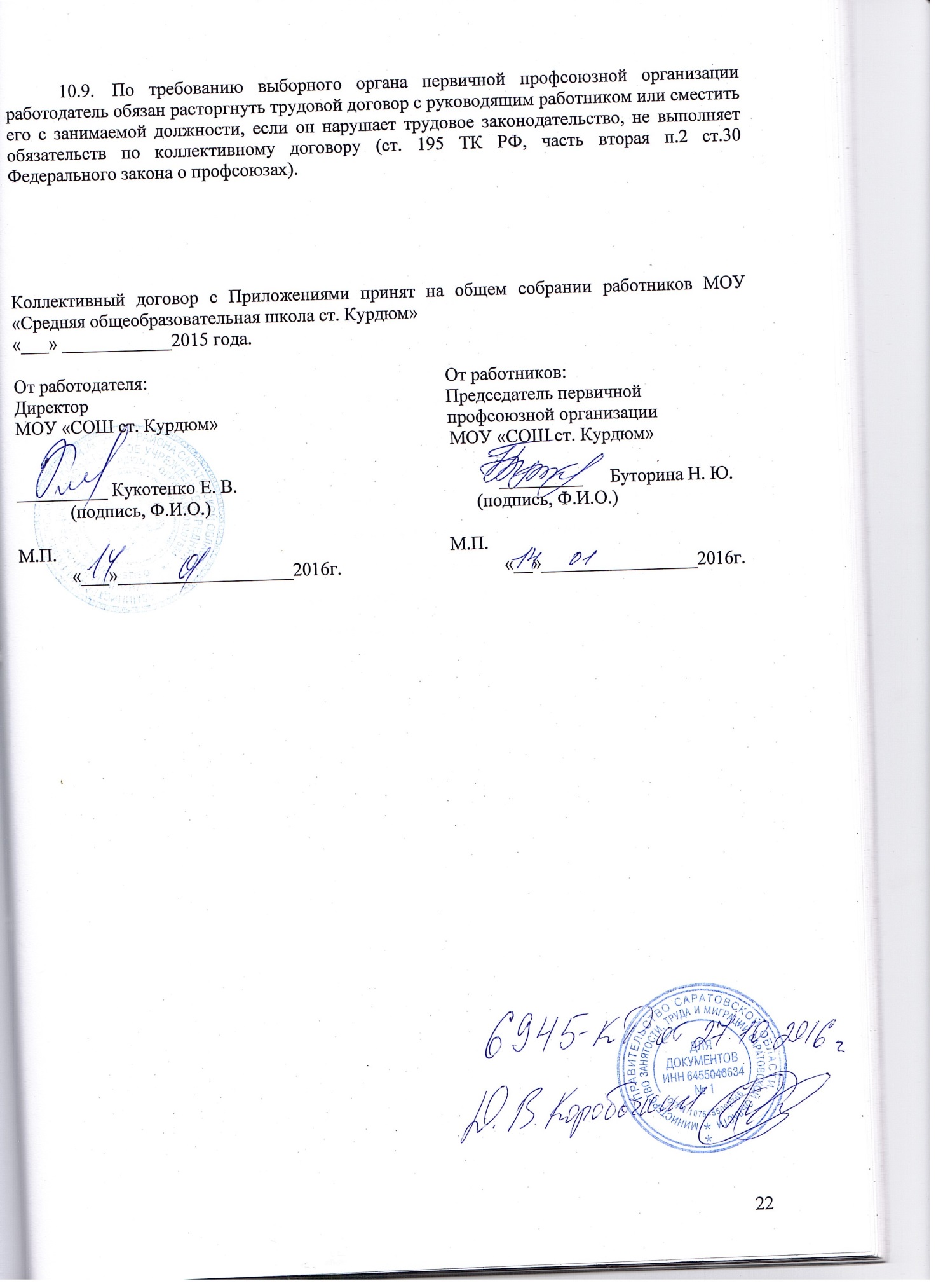 ПРИЛОЖЕНИЯк коллективному договоруПравила внутреннего трудового распорядкаПоложение об оплате труда работниковПриложение 1 «Перечень выплат компенсационного характера, включаемых в специальную часть ФОТ»;Приложение 2 «Положение по установлению доплат педагогическим работникам за неаудиторную занятость»;Приложение 3 «Положение о порядке распределения стимулирующей части ФОТ учителей»;Приложение 4 «Положение о распределении фонда стимулирования заместителей руководителя, иных категорий педагогического персонала, учебно- вспомогательного и обслуживающего персонала»План мероприятий по улучшению условий  охраны труда на 2015-2018 год. Нормы бесплатной выдачи специальной одежды, специальной обуви и других средств индивидуальной защиты работникам  Приложение №1к коллективному договоруПРАВИЛА ВНУТРЕННЕГО ТРУДОВОГО РАСПОРЯДКА ДЛЯ РАБОТНИКОВ МОУ «СРЕДНЯЯ ОБЩЕОБРАЗОВАТЕЛЬНАЯ ШКОЛА СТ. КУРДЮМ»1.	Общие положения1.1.	Трудовые отношения работников МОУ «СОШ ст. Курдюм» регулируются Трудовым кодексом Российской Федерации.1.2.	Настоящие правила внутреннего трудового распорядка, конкретизируя ст.21 ТК РФ, устанавливают взаимные права и обязанности работодателя и работников, ответственность за их соблюдение и исполнение.1.3.	Индивидуальные обязанности работников предусматриваются в заключаемых с ними трудовых договорах.1.4.	Текст Правил внутреннего трудового распорядка вывешивается на видном месте.2.	Основные права и обязанности работодателя:Работодатель имеет право:заключать, изменять и расторгать трудовые договоры с работниками в порядке и на условиях, которые установлены Трудовым кодексом РФ, иными федеральными законами;вести коллективные переговоры и заключать коллективные договоры;поощрять работников за добросовестный эффективный труд;требовать от работников исполнения ими трудовых обязанностей и бережного отношения к имуществу работодателя (в том числе к имуществу третьих лиц, находящемуся у работодателя, если работодатель несет ответственность за сохранность этого имущества) и других работников, соблюдения правил внутреннего трудового распорядка;привлекать работников к дисциплинарной и материальной ответственности в порядке, установленном Трудовым кодексом, иными федеральными законами;принимать локальные нормативные акты.Работодатель обязан:- соблюдать трудовое законодательство и иные нормативные правовые акты, содержащие нормы трудового права, локальные нормативные акты, условия коллективного договора, соглашений и трудовых договоров;- предоставлять работникам работу, обусловленную трудовым договором;- обеспечивать безопасность и условия труда, соответствующие государственным нормативным требованиям охраны труда;- обеспечивать работникам равную оплату за труд равной ценности;- выплачивать в полном размере причитающуюся работникам заработную плату в сроки, установленные в соответствии с Трудовым кодексом, коллективным договором, правилами внутреннего трудового распорядка, трудовыми договорами;- вести коллективные переговоры, а также заключать коллективный договор в порядке, установленном Трудовым кодексом;- предоставлять представителям работников полную и достоверную информацию, необходимую для заключения коллективного договора, соглашения и контроля за их выполнением;- знакомить работников под роспись с принимаемыми локальными нормативными актами, непосредственно связанными с их трудовой деятельностью;- своевременно выполнять предписания федерального органа исполнительной власти, уполномоченного на проведение государственного надзора и контроля за соблюдением трудового законодательства и иных нормативных правовых актов, содержащих нормы трудового права, других федеральных органов исполнительной власти, осуществляющих функции по контролю и надзору в установленной сфере деятельности, уплачивать штрафы, наложенные за нарушения трудового законодательства и иных нормативных правовых актов, содержащих нормы трудового права;- рассматривать представления соответствующих профсоюзных органов, иных избранных работниками представителей о выявленных нарушениях трудового законодательства и иных актов, содержащих нормы трудового права, принимать меры по устранению выявленных нарушений и сообщать о принятых мерах указанным органам и представителям;- создавать условия, обеспечивающие участие работников в управлении организацией в предусмотренных Трудовым кодексом, иными федеральными законами и коллективным договором формах;- обеспечивать бытовые нужды работников, связанные с исполнением ими трудовых обязанностей;- осуществлять обязательное социальное страхование работников в порядке, установленном федеральными законами;- возмещать вред, причиненный работникам в связи с исполнением ими трудовых обязанностей, а также компенсировать моральный вред в порядке и на условиях, которые установлены Трудовым кодексом, другими федеральными законами и иными нормативными правовыми актами РФ;- исполнять иные обязанности, предусмотренные трудовым законодательством и иными нормативными правовыми актами, содержащими нормы трудового права, коллективным договором, соглашениями, локальными нормативными актами и трудовыми договорами.3.	Основные права и обязанности работника образовательного учреждения.Работник имеет право на:- заключение, изменение и расторжение трудового договора в порядке и на условиях, которые установлены Трудовым кодексом, иными федеральными законами;- предоставление ему работы, обусловленной трудовым договором;- рабочее место, соответствующее государственным нормативным требованиям охраны труда и условиям, предусмотренным коллективным договором;- своевременную и в полном объеме выплату заработной платы в соответствии со своей квалификацией, сложностью труда, количеством и качеством выполненной работы;- отдых, обеспечиваемый установлением нормальной продолжительности рабочего времени, сокращенного рабочего времени для отдельных профессий и категорий работников, предоставлением еженедельных выходных дней, нерабочих праздничных дней, оплачиваемых ежегодных отпусков;- полную достоверную информацию об условиях труда и требованиях охраны труда на рабочем месте;- профессиональную подготовку, переподготовку и повышение своей квалификации в порядке, установленном Трудовым кодексом, иными федеральными законами;- объединение, включая право на создание профессиональных союзов и вступление в них для защиты своих трудовых прав, свобод и законных интересов;- участие в управлении организацией в предусмотренных Трудовым кодексом, иными федеральными законами и коллективным договором формах;- ведение коллективных переговоров и заключение коллективных договоров и соглашений через своих представителей, а также на информацию о выполнении коллективного договора, соглашений;- защиту своих трудовых прав, свобод и законных интересов всеми не запрещенными законом способами;- разрешение индивидуальных и коллективных трудовых споров, включая право на забастовку, в порядке, установленном Трудовым кодексом, иными федеральными законами;- возмещение вреда, причиненного ему в связи с исполнением трудовых обязанностей, и компенсацию морального вреда в порядке, установленном Трудовым кодексом, иными федеральными законами;- обязательное социальное страхование в случаях, предусмотренных федеральными законами;- на получение квалификационной категории при успешном прохождении аттестации в соответствии с порядком проведения аттестации педагогических работников организаций, осуществляющих образовательную деятельность;- получение в установленном порядке досрочной пенсии по старости в связи с педагогической деятельностью работников; - длительный отпуск сроком до одного года не реже, чем через каждые 10 лет непрерывной преподавательской работы в порядке и на условиях, предусмотренных Уставом образовательного учреждения;- ежемесячную денежную компенсацию для педагогических работников в целях обеспечения их книгоиздательской продукцией и периодическими изданиями;- свободу выбора и использования методик обучения и воспитания, учебных пособий и материалов, учебников, методов оценки знаний обучающихся, воспитанников.Работник обязан:- добросовестно исполнять свои трудовые обязанности, возложенные на него трудовым договором;- соблюдать правила внутреннего трудового распорядка организации;- соблюдать трудовую дисциплину;- выполнять установленные нормы труда;- строго выполнять обязанности, возложенные на него трудовым законодательством и Федеральным законом «Об образовании в Российской Федерации» № 273 от 29.12.2012 года, Уставом образовательного учреждения, Правилами внутреннего трудового распорядка; требованиями разделов «Должностные обязанности» и «Должен знать» единого квалификационного справочника должностей руководителей, специалистов и служащих, утвержденных Приказом Министерства здравоохранения и социального развития Российской Федерации от 26 августа 2010 г. N 761н.- соблюдать требования по охране труда и обеспечению безопасности труда;- бережно относиться к имуществу работодателя (в том числе к имуществу третьих лиц, находящемуся у работодателя, если работодатель несет ответственность за сохранность этого имущества) и других работников;- незамедлительно сообщить работодателю либо непосредственному руководителю о возникновении ситуации, представляющей угрозу жизни и здоровью людей, сохранности имущества работодателя (в том числе имущества третьих лиц, находящегося у работодателя, если работодатель несет ответственность за сохранность этого имущества).4.	Порядок приема, перевода и увольнения работников4.1.	Порядок приема на работу:4.1.1.	Работники реализуют свое право на труд путем заключения трудового договора о работе в данном образовательном учреждении.Трудовой договор заключается в письменной форме, составляется в двух экземплярах, каждый из которых подписывается сторонами. Один экземпляр трудового договора передается работнику, другой хранится у работодателя. Получение работником экземпляра трудового договора должно подтверждаться подписью работника на экземпляре трудового договора, хранящемся у работодателя (ст. 67 ТК РФ).4.1.2.	При приеме на работу педагогический работник обязан предъявить администрации образовательного учреждения:- паспорт или иной документ, удостоверяющий личность;- трудовую книжку, за исключением случаев, когда трудовой договор заключается впервые или работник поступает на работу на условиях совместительства;- страховое свидетельство государственного пенсионного страхования;- ИНН;- документы воинского учета -для военнообязанных и лиц;- документ об образовании, о квалификации или наличии специальных знаний – при поступлении на работу, требующую специальных знаний или специальной подготовки;- справку о наличии (отсутствии) судимости и (или) факта уголовного преследования либо о прекращении уголовного преследования по реабилитирующим основаниям;- медицинское заключение об отсутствии противопоказаний по состоянию здоровья для работы в образовательном учреждении.Лица, принимаемые на работу, требующую специальных знаний (педагогические, медицинские работники, библиотекари, водители и др.) в соответствии с ТКХ (требованиями) или с Единым тарифно-квалификационным справочником, обязаны предъявить документы, подтверждающие образовательный уровень и (или) профессиональную подготовку.Прием на работу в образовательное учреждение без предъявления перечисленных документов не допускается. Вместе с тем администрация образовательного учреждения не вправе требовать предъявления документов, помимо предусмотренных законодательством (например, характеристики с прежнего места работы, справки о жилищных условиях и тд.).4.1.3.	Прием на работу оформляется приказом работодателя, изданным на основании заключенного трудового договора. Содержание приказа работодателя должно соответствовать условиям заключенного трудового договора. Приказ работодателя о приеме на работу объявляется работнику под роспись в трехдневный срок со дня фактического начала работы.4.1.4.	При приеме на работу (до подписания трудового договора) работодатель обязан ознакомить работника под роспись с правилами внутреннего трудового распорядка, учредительными документами и иными локальными нормативными актами учреждения, коллективным договором, соблюдение которых для него обязательно, а именно: Уставом школы, Должностной инструкцией, инструкцией по охране труда, Правилами по технике безопасности, пожарной безопасности, санитарно-гигиеническими нормативно-правовыми актами образовательного учреждения.Трудовой договор, не оформленный в письменной форме, считается заключенным, если работник приступил к работе с ведома или по поручению работодателя или его представителя. При фактическом допущении работника к работе работодатель обязан оформить с ним трудовой договор в письменной форме не позднее трех рабочих дней со дня фактического допущения работника к работе (ч.2 ст.67 ТК РФ).4.1.5.	В соответствии с приказом о приеме на работу администрация образовательного учреждения обязана вести трудовую книжку на каждого работника, проработавшего в организации свыше пяти дней, если работа в этой организации является для работника основной. Оформление трудовой книжки работнику, принятому на работу впервые, осуществляется работодателем в присутствии работника не позднее недельного срока со дня приема на работу согласно Правилам ведения и хранения трудовых книжек, изготовления бланков трудовой книжки и обеспечения ими работодателей от (16 апреля 2003г. №225.)По желанию работника сведения о работе по совместительству вносятся в трудовую книжку по месту основной работы на основании документа, подтверждающего работу по совместительству.Трудовые книжки работников хранятся в образовательном учреждении. Бланки трудовых книжек и вкладышей к ним хранятся в организации как документы строгой отчетности.С каждой записью, вносимой на основании приказа в трудовую книжку о выполняемой работе, переводе на другую постоянную работу и увольнении, администрация образовательного учреждения обязана ознакомить ее владельца под расписку в личной карточке.4.1.6.	На каждого работника образовательного учреждения ведется личное дело, состоящее из заверенной копии приказа о приеме на работу, копии документа об образовании и (или) профессиональной подготовке, медицинского заключения об отсутствии противопоказаний к работе в образовательном учреждении, документов, предъявляемых при приеме на работу вместо трудовой книжки, аттестационного листа.Здесь же хранится один экземпляр письменного трудового договора.Личное дело работника хранится в образовательном учреждении, в том числе и после увольнения, до достижения им возраста 75 лет.4.2.	Перевод на другую работу.4.2.1.	Изменение определенных сторонами условий трудового договора, в том числе перевод на другую работу, допускается только по соглашению сторон трудового договора. Соглашение об изменении определенных сторонами условий трудового договора заключается в письменной форме (ст.72 ТК РФ).4.2.2.	При письменной просьбе работника или с его письменного согласия может быть осуществлен перевод работника на постоянную работу к другому работодателю. При этом трудовой договор по прежнему месту работы прекращается.(п.5ч.1 ст.77 ТК РФ).Запрещается переводить и перемещать работника на работу, противопоказанную ему по состоянию здоровья.По соглашению сторон, заключаемому в письменной форме, работник может быть временно переведен на другую работу у того же работодателя на срок до одного года, а в случае, когда такой перевод осуществляется для замещения временно отсутствующего работника, за которым сохраняется место работы, - до выхода этого работника на работу (ст.72.2 ТК РФ).Работника, нуждающегося в переводе на другую работу в соответствии с медицинским заключением, с его письменного согласия работодатель обязан перевести на другую имеющуюся у работодателя работу, не противопоказанную работнику по состоянию здоровья (ст.73 ТК РФ).4.2.3.	В случае, когда по причинам, связанным с изменением организационных или технологических условий труда, определенные сторонами условия трудового договора не могут быть сохранены, допускается их изменение по инициативе работодателя. О предстоящих изменениях определенных сторонами условий трудового договора, а также о причинах, вызвавших необходимость таких изменений, работодатель обязан уведомить работника в письменной форме не позднее чем за два месяца.4.3.	Прекращение трудового договора.4.3.1.	Прекращение трудового договора может иметь место только по основаниям, предусмотренным законодательством (ст.77 ТК РФ).4.3.2.	Работник имеет право расторгнуть трудовой договор, заключенный на неопределенный срок, предупредив об этом администрацию письменно за две недели (ст.80 ТК РФ). Течение указанного срока начинается на следующий день после получения работодателем заявления работника об увольнении.4.3.3.	При расторжении трудового договора по уважительным причинам, предусмотренным действующим законодательством, администрация должна расторгнуть трудовой договор в срок, указанный в заявлении работника (ст.80 ТК РФ).4.3.4.	Независимо от причины прекращения трудового договора администрация образовательного учреждения обязана:- издать приказ об увольнении работника с указанием статьи, а в необходимых случаях и пункта (части) статьи ТК РФ и послуживший основанием прекращения трудового договора;- выдать работнику в день увольнения оформленную трудовую книжку, а также по заявлению работника копии документов, связанных с работой (ст.62 ТК РФ);- выплатить работнику в день увольнения все причитающиеся ему суммы.Днем увольнения считается последний день работы.4.3.5.	Запись в трудовую книжку об основании и о причине прекращения трудового договора должна производиться в точном соответствии с формулировками действующего законодательства и со ссылкой на соответствующую статью, часть статьи, пункт статьи Трудового кодекса.4.3.6.	При получении трудовой книжки в связи с увольнением работник расписывается в личной карточке формы Т-2 и в книге учета движения трудовых книжек и вкладышей к ним.4.3.7.	Увольнение руководителей выборных профсоюзных органов (их заместителей) организации, не освобожденных от основной работы по инициативе администрации в соответствии с п.2, п.3, п.5 ст.81 Трудового кодекса допускается только с соблюдением порядка, установленного ст.374,376 Трудового кодекса РФ.5.	Рабочее время и время отдыха.5.1.1.	Рабочее время педагогических работников определяется Правилами внутреннего трудового распорядка образовательного учреждения, а также учебным расписанием и должностными обязанностями, возлагаемыми на них Уставом этого учреждения и трудовым договором, годовым календарным графиком, графиком сменности.5.1.2.	Для педагогических работников образовательных учреждений устанавливается сокращенная продолжительность рабочего времени – не более 36 часов в неделю. (Федеральный закон «Об образовании в Российской Федерации», п.1 ч.5 ст.47), ст.333 Трудового кодекса РФ.Продолжительность рабочего времени, а также минимальная продолжительность ежегодного оплачиваемого отпуска педагогическим работникам образовательных учреждений устанавливается ТК РФ и иными правовыми актами РФ с учетом особенностей их труда.5.1.3.	Учебная нагрузка педагогического работника образовательного учреждения оговаривается в трудовом договоре.Объем учебной нагрузки (педагогической работы) устанавливается исходя из количества часов по учебному плану, образовательным программам, обеспеченности кадрами, других конкретных условий в данном общеобразовательном учреждении.5.1.4.	Первоначально оговоренный в трудовом договоре объем учебной нагрузки может быть изменен сторонами, что должно найти отражение в трудовом договоре.5.1.5.	В случае, когда объем учебной нагрузки учителя не оговорен в трудовом договоре, учитель считается принятым на тот объем учебной нагрузки, который установлен приказом руководителя при приеме на работу.5.1.6.Трудовой договор в соответствии со ст. 93 ТК РФ может быть заключен на условиях работы с учебной нагрузкой менее, чем установлено за ставку заработной платы, в следующих случаях:- по соглашению между работником и администрацией образовательного учреждения;- по просьбе беременной женщины или имеющей ребенка в возрасте до 14 лет (ребенка-инвалида до 16 лет), в том числе находящегося на ее попечении, или лица, осуществляющего уход за больным членом семьи в соответствии с медицинским заключением, когда администрация обязана устанавливать им неполный рабочий день или неполную рабочую неделю.5.1.7.	Уменьшение или увеличение учебной нагрузки учителя в течение учебного года по сравнению с учебной нагрузкой, оговоренной в трудовом договоре возможны только:- по взаимному согласию сторон;- по инициативе администрации в случае уменьшения количества часов по учебным планам и образовательным программам, сокращения количества классов.Уменьшение учебной нагрузки в таких случаях следует рассматривать как изменение в организации производства и труда, в связи с чем допускается изменение определенных сторонами условий трудового договора.5.1.8.	Об указанных изменениях работник должен быть поставлен в известность не позднее чем за два месяца.Если работник не согласен на продолжение работы в новых условиях, то трудовой договор прекращается (п.7 ст.77 ТК РФ).5.1.9.	Для изменения учебной нагрузки по инициативе администрации согласие работника не требуется в случаях:- в случае катастрофы природного или техногенного характера, производственной аварии, несчастного случая на производстве, пожара, наводнения, голода, землетрясения, эпидемии или эпизоотии и в любых исключительных случаях, ставящих под угрозу жизнь или нормальные жизненные условия всего населения или его части, работник может быть переведен без его согласия на срок до одного месяца на не обусловленную трудовым договором работу у того же работодателя;- в случае простоя (временной приостановки работы по причинам экономического, технологического или организационного характера), необходимости предотвращения уничтожения или порчи имущества либо замещения временно отсутствующего работника, если простой или необходимость предотвращения уничтожения или порчи имущества либо замещения временно отсутствующего работника вызваны чрезвычайными обстоятельствами. При этом перевод на работу, требующую более низкой квалификации, допускается только с письменного согласия работника(ст. 72.2 ТК РФ). 5.1.10.	Учебная нагрузка педагогическим работникам на новый учебный год устанавливается руководителем образовательного учреждения с учетом мнения выборного профсоюзного органа мнения трудового коллектива (обсуждение нагрузки на методобъединениях, педсоветах и др.) до ухода работников в отпуск, но не позднее сроков, за которые они должны быть предупреждены о возможном изменении в объеме учебной нагрузки.5.1.11.	При проведении тарификации учителей на начало нового учебного года объем учебной нагрузки каждого учителя устанавливается приказом руководителя образовательного учреждения с учетом мнения выборного профсоюзного органа, мнения которого, как коллективного органа, должно быть оформлено в виде решения, принятого на специальном заседании с составлением соответствующего протокола. 5.1.12.	При установлении учебной нагрузки на новый учебный год следует иметь в виду, что, как правило:- у педагогических работников должна сохраняться преемственность классов (групп) и объем учебной нагрузки;- объем учебной нагрузки должен быть стабильным на протяжении всего учебного года за исключением случаев, когда уменьшение или увеличение учебной нагрузки учителя в течение учебного года по сравнению с учебной нагрузкой, оговоренной в трудовом договоре возможны только по взаимному согласию сторон; по инициативе администрации в случае уменьшения количества часов по учебным планам и программам, сокращения количества классов (групп).5.2.	Учебное время учителя в школе определяется расписанием уроков.5.2.1.	Расписание уроков составляется и утверждается администрацией школы по согласованию с выборным профсоюзным органом с учетом обеспечения педагогической целесообразности, соблюдения санитарно-гигиенических норм и максимальной экономии время учителя.5.2.2.	Педагогическим работникам, там где это возможно, предусматривается один свободный день в неделю для методической работы и повышения квалификации.Часы, свободные от уроков, дежурств, участия во внеурочных мероприятиях, предусмотренных планом образовательного учреждения (заседания педагогического совета, родительские собрания и т.п.), учитель вправе использовать по своему усмотрению.5.3.	Ставка заработной платы педагогическому работнику устанавливается исходя из затрат рабочего времени в астрономических часах. В рабочее время при этом включаются короткие перерывы (перемены).5.3.1.	Продолжительность урока 45, 40 или даже 35 минут установлена только для обучающихся, поэтому пересчета рабочего времени учителей в академические часы не производится ни в течение учебного года, ни в каникулярный период.5.3.2.	Продолжительность рабочего дня обслуживающего персонала и рабочих определяется графиком сменности, составляемым с соблюдением установленной продолжительности рабочего времени за неделю или другой учетный период, и утверждается руководителем образовательного учреждения с учетом мнения выборного профсоюзного органа.5.3.3.	Работа в выходные и праздничные дни запрещена. Привлечение отдельных работников образовательных учреждений к работе в выходные и праздничные дни допускается в исключительных случаях, предусмотренных законодательством, с согласия выборного профсоюзного органа, по письменному приказу (распоряжению) руководителя.5.3.4.		Работа в выходной день компенсируется предоставлением другого дня отдыха или по соглашению сторон, в денежной форме, но не менее чем в двойном размере.Дни отдыха за работу в выходные и праздничные дни предоставляются в порядке, предусмотренном действующим законодательством, или с согласия работника в каникулярное время, не совпадающее с очередным отпуском.5.3.5.		Запрещается привлекать к работе в выходные и праздничные дни беременных женщин и матерей, имеющих детей в возрасте до 3 лет. Привлечение к работе в выходные и нерабочие праздничные дни инвалидов, женщин, имеющих детей в возрасте до трех лет, допускается только при условии, если это не запрещено им по состоянию здоровья в соответствии с медицинским заключением. При этом инвалиды, женщины, имеющие детей в возрасте до трех лет, должны быть под роспись ознакомлены со своим правом отказаться от работы в выходной или нерабочий праздничный день Ст.113 ТК РФ).5.3.6.		Сверхурочная работа оплачивается за первые два часа работы не менее чем в полуторном размере, за последующие часы – не менее чем в двойном размере. По желанию работника сверхурочная работа вместо повышенной оплаты может компенсироваться предоставлением дополнительного времени отдыха, но не менее времени, отработанного сверхурочно. Руководитель обязан обеспечить точный учет продолжительности сверхурочной работы каждого работника.5.3.7.		Руководитель образовательного учреждения привлекает педагогических работников к дежурству по школе. График дежурств составляется на месяц, утверждается руководителем по согласованию с выборным профсоюзным органом и вывешивается на видном месте. Дежурство должно начинаться не ранее чем 20 минут до начала занятий и продолжаться не более 20 минут после их окончания. 5.3.8.		Заседания школьных методических объединений учителей и воспитателей проводятся не чаще 2 раз в учебную четверть. Общие родительские собрания созываются не реже одного раза в год, классные – не реже 4 раз в год.5.3.9.	 	Общие собрания трудового коллектива, заседания педагогического совета и занятия школьных методических объединений должны продолжаться, как правило, не более 2 часов, родительское собрание – 1,5 часа, собрания школьников – 1 час, кружков, секций – от 45 минут до 1,5 часов.5.3.10.	Время осенних, зимних и весенних каникул, а также время летних каникул, не совпадающее с очередным отпуском, является рабочим временем педагогических и других работников образовательных учреждений.В эти периоды педагогические работники привлекаются администрацией образовательного учреждения к педагогической и организационной работе в пределах времени, не превышающего их учебной нагрузки до начала каникул. График работы в каникулы утверждается приказом руководителя.5.3.11. 	Оплата труда педагогических работников и других категорий работников учреждения образования, ведущих преподавательскую работу, за время работы в период осенних, зимних, весенних и летних каникул учащихся производится из расчета заработной платы, установленной при тарификации, предшествующей началу каникул.В каникулярное время учебно-вспомогательный и обслуживающий персонал привлекается к выполнению хозяйственных работ, не требующих специальных знаний (мелкий ремонт, работа на территории, охрана образовательного учреждения и др.), в пределах установленного им рабочего времени с сохранением установленной заработной платы.За работниками из числа учебно-вспомогательного и обслуживающего персонала в каникулярное время, не совпадающее с их отпуском, условия оплаты труда также сохраняются.Для педагогических работников в каникулярное время, не совпадающее с очередным отпуском, может быть, с их согласия, установлен суммированный учет рабочего времени в пределах месяца.5.3.12	. Очередность предоставления ежегодных оплачиваемых отпусков устанавливается администрацией образовательного учреждения по согласованию с выборным профсоюзном органом с учетом необходимости обеспечения нормальной работы учреждения и благоприятных условий для отдыха работников.График отпусков составляется на каждый календарный год не позднее, чем за две недели до наступления календарного года и доводится до сведения всех работников. О времени начала отпуска работник должен быть извещен под роспись не позднее, чем за две недели до его начала.Разделение отпуска, предоставление отпуска по частям, перенос отпуска полностью или частично на другой год, а также отзыв из отпуска допускаются только с согласия работника.Заработная плата за все время отпуска выплачивается не позднее чем за три дня до начала отпуска.5.3.13. 	Ежегодный оплачиваемый отпуск должен быть продлен или перенесен на другой срок, определяемый работодателем с учетом пожеланий работника: при временной нетрудоспособности работника; при исполнении работником во время ежегодного оплачиваемого отпуска государственных обязанностей, если для этого трудовым законодательством предусмотрено освобождение от работы; в других случаях, предусмотренных трудовым законодательством.5.3.14. 	Если работнику своевременно не была произведена оплата за время ежегодного оплачиваемого отпуска либо работник был предупрежден о времени начала этого отпуска позднее чем за две недели до его начала, то руководитель по письменному заявлению работника обязан перенести ежегодный оплачиваемый отпуск на другой срок, согласованный с работником (ст.124 ТК РФ).5.3.15. 	Педагогическим работникам запрещается:- изменять по своему усмотрению расписание уроков (занятий) и график работы;- отменять, изменять продолжительность уроков (занятий) и перерывов (перемен) между ними;- удалять обучающихся (воспитанников) с уроков (занятий);- курить в помещении образовательного учреждения.Запрещается:- отвлекать педагогических работников в учебное время от их непосредственной работы для выполнения разного рода мероприятий и поручений, не связанных с производственной деятельностью;- созывать в рабочее время собрания, заседания и всякого рода совещания по общественным делам;- присутствие на уроках (занятиях) посторонних лиц без разрешения администрации образовательного учреждения;- входить в класс (группу) после начала урока (занятия). Таким правом в исключительных случаях пользуется только руководитель образовательного учреждения и его заместители; - делать педагогическим работникам замечания по поводу их работы во время проведения уроков (занятий) и в присутствии обучающихся (воспитанников).6.	Поощрения за успехи в работеЗа добросовестный труд, образцовое выполнение трудовых обязанностей, успехи в обучении и воспитания обучающихся (воспитанников), новаторство в труде и другие достижения в работе применяются следующие формы поощрения работника (ст.191 ТК РФ):- объявление благодарности;- выдача премии;- награждение ценным подарком;- награждение почетной грамотой;- представление к званию лучшего по профессии.За особые трудовые заслуги перед обществом и государством работники могут быть представлены к государственным наградам.Поощрения объявляются в приказе по образовательному учреждению, доводятся до сведения его коллектива и заносятся в трудовую книжку работника.За особые трудовые заслуги работники представляются также в вышестоящие органы к поощрению, к награждению орденами, медалями, почетными грамотами, нагрудными значками и к присвоению почетных званий и др.7.	Трудовая дисциплина7.1.	Работники образовательных учреждений обязаны подчиняться администрации, выполнять ее указания, связанные с трудовой деятельностью, а также приказы и предписания, доводимые с помощью служебных инструкций или объявлений.7.2.	Работники, независимо от должностного положения, обязаны проявлять взаимную вежливость, уважение, терпимость, соблюдать служебную дисциплину, профессиональную этику.7.3.	За нарушение трудовой дисциплины (дисциплинарный проступок), то есть неисполнение или ненадлежащее исполнение работником по его вине возложенных на него трудовых обязанностей, администрация имеет право применить следующие дисциплинарные взыскания (ст. 192 ТК РФ):-замечание;- выговор;- увольнение по соответствующим основаниям.За один дисциплинарный проступок может быть применено только одно дисциплинарное взыскание.7.4.	Не допускается применение дисциплинарных взысканий, не предусмотренных федеральными законами, уставами и положениями о дисциплине.Взыскание должно быть наложено администрацией образовательного учреждения в соответствии с его уставом, трудовым законодательством.7.5.	До применения дисциплинарного взыскания администрация должна затребовать от работника письменное объяснение. Если по истечении двух рабочих дней указанное объяснение работником не предоставлено, то составляется соответствующий акт.7.6.	Дисциплинарное взыскание применяется не позднее одного месяца со дня обнаружения проступка, не считая времени болезни работника, пребывания его в отпуске, а также времени, необходимого на учет мнения профсоюзного органа.Дисциплинарное взыскание не может быть применено позднее шести месяцев со дня совершения проступка. В указанные сроки не включается время производства по уголовному делу.7.7.	Мера дисциплинарного взыскания определяется с учетом тяжести совершенного проступка, обстоятельств, при которых он совершен, предшествующей работы и поведения работника.Приказ о применении дисциплинарного взыскания с указанием мотивов его применения объявляется (сообщается) работнику, подвергнутому взысканию, под расписку в течение трех рабочих дней со дня его издания, не считая времени отсутствия работника на работе (ст.193 ТК РФ).7.8.	Запись о дисциплинарном взыскании в трудовой книжке работника не производится, за исключением случаев, когда дисциплинарным взысканием является увольнение (ч.6 ст.193 ТК РФ).В случае несогласия работника с наложенным на него дисциплинарным взысканием он вправе обратиться в комиссию по трудовым спорам образовательного учреждения, в суд, государственную инспекцию труда.7.9.	Если в течение года со дня применения дисциплинарного взыскания работник не будет подвергнут новому дисциплинарному взысканию, то он считается не имеющим дисциплинарного взыскания (ст. 194 ТК РФ).8.	Техника безопасности и производственная санитарияВ целях предупреждения несчастных случаев и профессиональных заболеваний должны строго выполняться общие и специальные предписания по технике безопасности, охране жизни и здоровья детей, действующие для данного образовательного учреждения; их нарушение влечет за собой применение дисциплинарных мер взыскания, предусмотренных в главе VII настоящих правил.Служебные инструкции должны содержать предписания всякий раз, когда необходимо дополнить указанные выше общие предписания, применяемые во всех случаях.Руководители обязаны пополнять предписания по технике безопасности, относящиеся к работе, выполняемой подчиненными лицами, и контролировать реализацию таких предписаний.Приложение № 2к коллективному договоруПоложение о фонде оплаты трудаМОУ «Средняя общеобразовательная школа ст. Курдюм»I. Общие положения.1.1.	Настоящее положение разработано в соответствии с Трудовым кодексом РФ, Постановлением Правительства Саратовской области от 16 июня . N 254-П «О новой системе оплаты труда работников областных государственных общеобразовательных учреждений», Постановлением главы администрации Татищевского муниципального района от 12.03.2010 г. № 282 и другими правовыми актами, содержащими нормы трудового права.1.2.	Данное положение определяет порядок формирования фонда оплаты труда работников учреждения за счет средств бюджета и иных источников, установления размера оклада, а также выплат компенсационного, стимулирующего и социального характера.1.3.	Заработная плата работника – вознаграждение за труд в зависимости от квалификации работника, сложности, количества, качества и условий выполняемой работы, а также компенсационные выплаты (повышение окладов (ставок) и доплаты за вредные, опасные условия труда, за работу в ночное время, в выходные и праздничные дни, замену уходящих в отпуск, доплата за совмещение профессий) и стимулирующие выплаты (доплаты стимулирующего характера, премии и иные поощрительные выплаты).II. Формирование и распределение фонда оплаты трудаМОУ «Средняя общеобразовательная школа ст. Курдюм»2.1.	Формирование фонда оплаты труда образовательного учреждения осуществляется в пределах объема средств на текущий финансовый год, исходя из:-	областного норматива, утвержденного законом Саратовской области от 25 июня 2008 г. № 145-ЗСО;-	количества обучающихся в учреждении;-	поправочного коэффициента к нормативу финансирования, установленного учредителем;-	доли фонда оплаты труда в нормативе финансирования учреждения.2.2.	Образовательное учреждение с учетом ограничений, установленных учредителем, определяет в общем объеме средств долю материально-технического обеспечения и оснащения образовательного процесса, оборудования помещений в соответствии с государственными и местными нормами и требованиями и заработной платы работников образовательного учреждения.2.3.	Фонд оплаты труда состоит из базовой части (ФОТб) и стимулирующей части (ФОТст).2.4.	Объем стимулирующей части фонда оплаты труда определяется образовательным учреждением самостоятельно.2.5.	Базовая часть фонда оплаты труда обеспечивает гарантированную заработную плату работников образовательного учреждения, включая:а) административно-управленческий персонал образовательного учреждения (руководитель общеобразовательного учреждения, заместитель руководителя, руководитель структурного подразделения и др.);б) педагогический персонал, непосредственно осуществляющий учебный процесс (учитель, преподаватель);в) иные категории педагогического персонала (воспитатель, воспитатель группы продленного дня, педагог-психолог, психолог, социальный педагог, педагог дополнительного образования, старший вожатый, преподаватель-организатор основ безопасности жизнедеятельности, педагог- организатор и др.);г) учебно-вспомогательный персонал (лаборант, бухгалтер, кассир, инспектор по кадрам, библиотекарь, секретарь-машинистка, заведующий хозяйством и др.);д) обслуживающий персонал (водитель, уборщик, гардеробщик, дворник, сторож, рабочий по обслуживанию зданий и др.).2.6.	В пределах базовой части фонда оплаты труда руководитель формирует и утверждает штатное расписание.2.7.	Образовательное учреждение самостоятельно определяет объем базовой части фонда оплаты труда педагогического персонала по формуле,где п.п. – доля ФОТ педагогического персонала, непосредственно осуществляющего учебный процесс, в базовой части ФОТ.III. Расчет заработной платы педагогических работников, непосредственно осуществляющих учебный процесс.3.1.	Базовая часть фонда оплаты труда для педагогического персонала, непосредственно осуществляющего учебный процесс ФОТп.п., состоит из общей части (ФОТо) и специальной части (ФОТс).Объем специальной части определяется по формуле,где с – коэффициент размера специальной части ФОТп.п., который устанавливается учреждением самостоятельно.3.2.	Общая и специальная части базовой части фонда оплаты труда педагогического персонала, непосредственно осуществляющего учебный процесс, распределяются на оплату труда, исходя из стоимости бюджетной образовательной услуги на одного обучающегося, с учетом повышающих коэффициентов, указанных в  приложении N 1.3.3.	Общая часть базовой части фонда оплаты труда обеспечивает гарантированную оплату труда педагогического персонала, непосредственно осуществляющего учебный процесс, исходя из количества проведенных им учебных часов и численности обучающихся в классах (часы аудиторной занятости), а также часов неаудиторной занятости.Общая часть базовой части фонда оплаты труда педагогического персонала, непосредственно осуществляющего учебный процесс (ФОТо), состоит из двух частей: фонд оплаты аудиторной занятости (ФОТаз) и неаудиторной занятости (ФОТнз): .Соотношение фонда оплаты аудиторной занятости (ФОТаз) и неаудиторной занятости (ФОТнз) и порядок распределения ФОТнз определяются самим учреждением, исходя из специфики его образовательной программы.Для определения величины гарантированной оплаты труда педагогического работника, непосредственно осуществляющего учебный процесс, за аудиторную занятость вводится условная единица "стоимость 1 ученико-часа".Стоимость 1 ученико-часа - стоимость бюджетной образовательной услуги, включающей 1 расчетный час учебной работы с 1 расчетным учеником в соответствии с учебным планом - стоимость 1 ученико-часа.Стоимость 1 ученико-часа рассчитывается каждым учреждением самостоятельно в пределах объема части фонда оплаты труда, отведенной на оплату аудиторной занятости педагогического персонала, непосредственно осуществляющего учебный процесс (ФОТаз) в соответствии с формулой, установленной Методическими рекомендациями, утвержденными постановлением главы администрации Татищевского муниципального района.3.4.	Учебный план разрабатывается учреждением самостоятельно. Максимальная учебная нагрузка обучающихся не может превышать норм, установленных федеральным базисным учебным планом и санитарными правилами и нормами.3.5.	Специальная часть базовой части фонда оплаты труда педагогического персонала, непосредственно осуществляющего учебный процесс (ФОТс), включает в себя:выплаты компенсационного характера, предусмотренные Трудовым кодексом Российской Федерации, нормативными актами Саратовской области, и рассчитываются учреждением самостоятельно в соответствии с  приложением N 1 настоящего Положения;повышающие коэффициенты за сложность и приоритетность предмета в зависимости от специфики образовательной программы данного учреждения определяются учреждением по согласованию с органом государственно-общественного управления и профсоюзным органом;доплаты за наличие почетного звания, государственных наград, ученые степени устанавливаются в соответствии с Законом Саратовской области "Об образовании".3.6.	Повышающий коэффициент за особенность, сложность и приоритетность предмета в зависимости от специфики образовательной программы соответствующего учреждения (К) определяется на основании следующих критериев:включение предмета в государственную (итоговую) аттестацию;дополнительная нагрузка педагога, связанная с подготовкой к урокам (проверка тетрадей, формирование в кабинете базы наглядных пособий и дидактических материалов, обеспечение работы кабинета (лаборатории) и техники безопасности в них, большая информативная емкость предмета, постоянное обновление содержания, наличие большого количества информационных источников (например, литература, история, география), необходимость подготовки лабораторного, демонстрационного оборудования и т.д.);дополнительная нагрузка педагога, обусловленная неблагоприятными условиями для его здоровья (например, химия, биология, физика), возрастными особенностями учащихся и особенностям, связанными с их развитием (начальная школа);специфика образовательной программы учреждения, определяемая концепцией программы развития, и учет вклада данного предмета в ее реализацию.3.7.	Повышающий коэффициент за квалификационную категорию педагога (А) составляет:1,05 - для педагогических работников, имеющих вторую категорию;1,10 - для педагогических работников, имеющих первую категорию;1,15 - для педагогических работников, имеющих высшую категорию.3.8.	Оклад педагогического работника, непосредственно осуществляющего учебный процесс, рассчитывается по формуле:,где:О - оклад педагогического работника, непосредственно осуществляющего учебный процесс;Стп - расчетная стоимость ученико-часа (руб./ученико-час);Чаз - количество часов по предмету по учебному плану  в месяц в каждом классе;У - количество обучающихся по предмету в каждом  классе на начало очередного учебного года. При расчете окладов педагогических работников, осуществляющих индивидуальное обучение, используется средняя наполняемость классов на соответствующей ступени обучения;А - повышающий коэффициент за квалификационную категорию педагога;К - повышающий коэффициент за сложность и приоритетность  предмета в зависимости от специфики образовательной программы данного учреждения;Днз - доплата за неаудиторную занятость (определена в  приложении N 2).Если педагог ведет несколько предметов в разных классах, то его оклад рассчитывается как сумма оплат труда по каждому предмету и классу.3.9.	В случае, если установленная в соответствии с новой системой оплаты труда базовая часть оплаты труда работников учреждения оказывается ниже установленной до ее введения заработной платы, работникам на время работы в учреждении при условии сохранения объема должностных обязанностей работников (персонала) и выполнения ими работ той же квалификации выплачивается соответствующая разница базовой части оплаты труда и исчисляется по формуле:,где:ЗПбч - базовая часть оплаты труда педагогического работника;О - оклад педагогического работника, непосредственно осуществляющего учебный процесс;С - специальная часть оплаты труда;В - дополнительные выплаты в целях неуменьшения базовой части оплаты труда педагогов за фактически отведенные часы по базисному учебному плану в пределах общего фонда оплаты труда.3.10.	Система стимулирующих выплат работникам учреждения включает в себя поощрительные выплаты по результатам труда (премии).3.11.	Основными критериями для осуществления поощрительных выплат при разработке показателей эффективности труда работников учреждения являются:а) качество обучения;б) здоровье учащихся;в) воспитание учащихся.3.12.	Размеры, порядок и условия осуществления поощрительных выплат по результатам труда, включая показатели эффективности труда для работников учреждения, определяются в локальных правовых актах учреждения, принимаемых работодателем по согласованию с профсоюзным органом и (или) в коллективных договорах. Распределение стимулирующей части фонда оплаты труда педагогических работников осуществляется специальной комиссией, созданной органом государственно-общественного управления учреждения по представлению руководителя учреждения.IV. Расчет заработной платы иных категорий педагогического персонала, учебно-вспомогательного и обслуживающего персонала.4.1.	Оплата труда иных категорий педагогического персонала, учебно-вспомогательного и обслуживающего персонала устанавливается в соответствии с законодательством Саратовской области и органов местного самоуправления.4.2.	Стимулирующие выплаты иных категорий педагогического персонала, учебно-вспомогательного и обслуживающего персонала учреждения устанавливается в соответствии с пунктом 3.12 настоящего положения.V. Расчет заработной платы руководящих работников образовательного учреждения.5.1.	Заработная плата руководителя образовательного учреждения устанавливается учредителем на основании трудового договора, исходя из средней заработной платы педагогических работников данного учреждения и группы оплаты труда.5.2.	Должностные оклады заместителей руководителя и главного бухгалтера учреждения устанавливаются руководителем учреждения в размере от 50 до 90 процентов должностного оклада руководителя. Стимулирующие выплаты заместителям руководителя и главному бухгалтеру устанавливаются в соответствии с пунктами 3.10., 3.11., 3.12.5.3.	Из специальной части фонда оплаты труда административно-управленческого персонала осуществляются доплаты руководителям, заместителям руководителей за наличие почетного звания, государственных наград и ученой степени в соответствии с Законом Саратовской области "Об образовании".Приложение № 1к  Положению об оплате трудаМОУ «СОШ ст. Курдюм»Перечень выплат компенсационного характера, включаемых в специальную часть фонда оплаты труда МОУ «СОШ ст. Курдюм»Конкретные размеры компенсационных выплат устанавливаются в порядке, установленном статьей 372 Трудового кодекса Российской Федерации для принятия локальных нормативных актов, но не ниже размеров, установленных трудовым законодательством и иными нормативными правовыми актами, содержащими нормы трудового права. Компенсационные выплаты производятся в соответствии с установленными коэффициентами для педагогических работников, непосредственно осуществляющих учебный процесс, к оплате за часы аудиторной занятости, других работников к должностному окладу.Приложение № 2к  Положению об оплате трудаМОУ «СОШ ст. Курдюм»Положение по установлению доплат педагогическим работникам за неаудиторную занятость          1. Доплата педагогическим работникам муниципальных общеобразовательных учреждений Татищевского муниципального района Саратовской области за неаудиторную занятость (Днз) стимулирует педагогического работника к повышению эффективности воспитательной работы и неаудиторной деятельности по предмету.          Неаудиторная занятость включает следующие виды работы с обучающимися:          а) осуществление функций классного руководителя;б) консультации и дополнительные занятия с обучающимися;в) неаудиторная предметная деятельность: подготовка учащихся к олимпиадам, конкурсам, конференциям, смотрам и т.д.2. Размер доплаты за неаудиторную занятость рассчитывается по формуле в соответствии с индивидуальным планом-графиком работы педагога:                   Днз  =Сумма (от i =1 до 6) Стп х Уi х Чазi х А х Кi3. Индивидуальный план-график работы педагогического работника утверждается руководителем учреждения.4. Составляющие неаудиторной занятости педагогических работников          3. Во избежание перегрузки педагогов и обучающихся общая аудиторная и неаудиторная занятость педагогического работника, за исключением подготовки к урокам и другим видам учебных занятий, а также подготовке дидактических материалов и наглядных пособий к урокам, не должна превышать 36 часов в неделю при одинаковой стоимости ученико-часа аудиторной и неаудиторной занятости.                                                                       Приложение №3к  Положению об оплате трудаМОУ «СОШ ст. Курдюм»Положение о порядке распределения стимулирующей части фонда оплаты труда учителей МОУ «СОШ ст. Курдюм»Общие положения.1.  Настоящее положение (далее – Положение) разработано в целях реализации комплексного проекта модернизации образования в МОУ «СОШ ст. Курдюм» в 2013 г. в соответствии с Трудовым кодексом  Российской Федерации, Законом Российской  Федерации «Об образовании в Российской Федерации».2. Положение регулирует порядок распределения стимулирующей части фонда оплаты труда учителей, определяет цель усиления материальной заинтересованности работников школы в развитии творческой активности и инициативы при реализации поставленных задач в рамках комплексного проекта модернизации образования. 3. Положение включает примерный перечень критериев и показателей эффективности учебной и внеучебной деятельности педагога. Каждому критерию присваивается определенное максимальное количество баллов. Общая максимальная сумма баллов -100.4. Установление условий стимулирования, не связанных с результативностью труда, не допускается.5. Расчет размеров выплат из стимулирующей части ФОТ производится по результатам полугодия.6. Накопление первичных данных ведется в процессе мониторинга профессиональной деятельности каждого учителя в рамках внутришкольного контроля и накопления материалов портфолио учителя.II. Порядок стимулирования1.Распределение стимулирующей части фонда оплаты труда учителей осуществляется управляющим советом школы по представлению директора школы. Управляющий совет вправе создать специальную комиссию, в которую входит директор школы, представители управляющего совета, научно-методического совета  и  профсоюзной организации по распределению стимулирующей части фонда оплаты труда учителей. 2. Работники школы самостоятельно, один раз в полугодие заполняют портфолио результатов своей деятельности и передают заместителю директора школы по учебной работе для проверки и уточнения. 3. Аналитическая информация, критерии и показатели стимулирования, предусмотренные настоящим Положением, представляются на рассмотрение управляющего совета 15 числа месяца, предшествующего отчетному периоду.4. Стимулирование учителей осуществляется по балльной системе с учетом утвержденных в Положении критериев и показателей. 5. Размер стимулирующей надбавки конкретного учителя определяется умножением стоимости 1 балла на их суммарное количество.III. Показатели, влияющие на уменьшение размера стимулирующей надбавки или ее лишение:1.Нарушение правил внутреннего трудового распорядка.2.Нарушение санитарно-эпидемиологического режима.3.Нарушение правил техники безопасности и пожарной безопасности.4.Нарушение инструкций по охране жизни и здоровья детей.5.Обоснованные жалобы родителей на педагога (за низкое качество учебно-воспитательной работы), нарушение педагогической этики.6.Детский травматизм по вине работника.7.Халатное отношение к сохранности материально-технической базы.8.Пассивность при участии в жизнедеятельности и общественных мероприятиях внутри образовательного учреждения и на других уровнях.9.Показатели по п.п. 1-4 могут применяться исключительно при наличии дисциплинарного  взыскания за отчётный период.IV. Система оценки индивидуальных достижений педагогических работников.1. Основными принципами оценки индивидуальных достижений педагогов являются:единые процедура и технология оценивания;достоверность используемых данных;соблюдение морально-этических норм при сборе и оценивании предоставляемой информации.2.Процедура, технология, структуры по оценке индивидуальных образовательных достижений педагогов регламентируются следующими документами:федеральные и региональные нормативные и распорядительные документы по организации и проведению аттестации педагогических и руководящих работников, ЕГЭ, независимой формы государственной (итоговой) аттестации выпускников IX классов общеобразовательных учреждений;федеральные и региональные нормативные и распорядительные документы по проведению лицензирования образовательной деятельности и государственной аккредитации образовательных учреждений;федеральные и региональные нормативные и распорядительные документы по проведению и организации предметных олимпиад,  конкурсов, соревнований, научно-практических конференций, социально-значимых проектов и акций;региональная методика распределения фонда оплаты труда педагогических работников;региональная программа мониторинговых исследований.3.  Накопление информации об индивидуальных достижениях педагогов осуществляется в портфолио.4.  Итоговый балл формируется как суммарный балл по всем критериям. 5. Контроль за достоверностью и своевременностью предоставляемых сведений осуществляется заместителями директора школы по учебной работе.V. Порядок расчета стимулирующих выплат.Произвести подсчет баллов за отчетный период по каждому педагогу.Найти сумму баллов всех педагогических работников.Размер стимулирующей части фонда оплаты труда учителей, запланированного на период с сентября по декабрь текущего года включительно, разделить на общую сумму баллов. В результате получаем денежный вес (в рублях) каждого балла.Этот показатель (денежный вес) умножаем   на сумму баллов каждого учителя. В результате получаем размер стимулирующих выплат каждому учителю за период с сентября по декабрь текущего года. Выплачивать их можно равными долями ежемесячно с сентября по декабрь или единовременно (в декабре).Аналогично осуществляется расчет с января по июнь.Критерии и показатели профессиональной компетентности и результативности деятельности педагогических работников МОУ «СОШ ст. Курдюм»Результаты государственной итоговой аттестации и мониторинга качества знаний – сумма баллов, но не более 10Всего по критериям: 100 балловПриложение № 3к коллективному договоруПЛАН МЕРОПРИЯТИЙ ПО УЛУЧШЕНИЮ УСЛОВИЙОХРАНЫ ТРУДА РАБОТНИКОВ «СРЕДНЯЯ ОБЩЕОБРАЗОВАТЕЛЬНАЯ ШКОЛА ст. Курдюм»НА 2016-2019 ГОДДиректор МОУ «СОШ ст. Курдюм»										Председатель профсоюзного комитета______________ Е.В. Кукотенко										______________ Н.Ю. Буторина“__” ____________ 2016 г.											“__” ____________ 2016 г.Приложение № 4к коллективному договоруНормы бесплатной выдачи специальной одежды, специальной обувии других средств индивидуальной защиты работникамВиды работКомпенсацион. коэффициентФиксирован. платаЗа работу во вредных и (или) опасных и иных особыхусловиях трудаЗа работу во вредных и (или) опасных и иных особыхусловиях трудаЗа работу во вредных и (или) опасных и иных особыхусловиях трудаС тяжелыми и вредными условиями труда0,12Работникам, выполняющим работы у горячих плит, электро-жаровых шкафов, и других аппаратов для жарения и выпечки0,12Работникам, выполняющим работы, связанные с мойкой посуды, тары и технологического оборудования вручную с применением кислот, щелочей и других химических веществ0,12Работникам, выполняющим работы по хлорированию воды, с приготовлением дезинфицирующих растворов, а также с их применением0,12За работу в условиях труда, отклоняющихся от нормальныхЗа работу в условиях труда, отклоняющихся от нормальныхЗа работу в условиях труда, отклоняющихся от нормальныхЗа работу в ночное время в соответствии со ст. 153 ТК РФ0,35За работу в выходные и нерабочие праздничные дниВ соответствии со ст. 153 ТК РФ повышенная ставкаЗа прерывный рабочий день0,20За работу, не входящую в круг основных обязанностей работникаЗа работу, не входящую в круг основных обязанностей работникаЗа работу, не входящую в круг основных обязанностей работникаЗа проверку письменных работ:- в 1 -  4 классах0,10- по русскому языку и литературе в 5-11 классах0,15- по математике, иностранному языку, черчению, информатике и ИКТ0,10- по истории, химии, физике, географии, биологии, обществознанию, экологии, ОБЖ, технологии0,05За заведование кабинетами, спортзалом200 рублейЗа заведование учебно-опытными (учебными) участками учреждения0,25За внеклассную работу по физическому воспитанию От 1000 до 5000  рублейЗа сохранность, пополнение, обновление и работу с библиотечным фондом учебников (в зависимости от количества экземпляров учебников)от 200 до 800 экзот 801 до 2000 экзот 2001 до 3500 экзот 3501 экз0,040,060,140,20За обслуживание работающего компьютера в кабинете вычислительной техники150 рублейза 1 компьютерЗа ведение протоколов педагогических советов, производственных совещаний, совещаний при директоре150 руб. Молодому специалисту до 3-х лет0,15За ведение делопроизводства3000 руб. Ответственному за газовое хозяйство2000 руб. Ответственному за электрохозяйство1000 руб. Ответственному за пожарную безопасность2000 руб.Ответственному за организацию работы по охране труда0,20Выполнение обязанностей уполномоченного по защите прав участников образовательного процесса0,15За наличие звания «Отличник народного просвещения»901 руб. За ведение базы «Дневник ру»1000 руб. За работу со школьным сайтом1000 руб. За  организацию питания и оформление документации3000 руб. Ведение базы данных «Хронограф»2000 руб. Доставка, хранение и выдача продуктов питания, погрузо-разгрузочные работы и складирование1000 руб.За расширение зон обслуживания, увеличение объема работы, совмещениеОт 500 до 5000 рублей Заведование дошкольной группой5000 рублейСтп- расчетная стоимость ученико-часа (руб./ученико-час); Уi   - количество обучающихся по каждой составляющей неаудиторной занятости;Чазi- количество часов в месяц по каждой составляющей неаудиторной занятости;А- повышающий коэффициент за квалификационную категорию                                                                                                                                                                 педагогического работника;Кi- коэффициент за каждую составляющую неаудиторной занятости.№ (i)Составляющая неаудиторной занятостиКоэффициент (K)
i1231Классное руководстводо 12Проведение родительских собраний и работа с      
родителямидо 13Кружковая работадо 14Подготовка призеров муниципальных, региональных, 
всероссийских олимпиад, конкурсов, соревнований, 
смотров и т.п.до 1,20 - 1,55Подготовка дидактических материалов и наглядных  
пособий к урокамдо 0,036Подготовка к урокам и другим видам учебных       
занятийдо 0,037Консультации и дополнительные занятия с          
обучающимисядо 0,5Участие и победа в профессиональных конкурсах – макс. баллУчастие и победа в профессиональных конкурсах – макс. баллУчастие и победа в профессиональных конкурсах – макс. баллУчастие и победа в профессиональных конкурсах – макс. баллУчастие и победа в профессиональных конкурсах – макс. баллУчастие и победа в профессиональных конкурсах – макс. баллУчастие и победа в профессиональных конкурсах – макс. баллУчастие и победа в профессиональных конкурсах – макс. баллУчастие и победа в профессиональных конкурсах – макс. баллУчастие и победа в профессиональных конкурсах – макс. баллУчастие и победа в профессиональных конкурсах – макс. баллУчастие и победа в профессиональных конкурсах – макс. баллУчастие и победа в профессиональных конкурсах – макс. баллУчастие и победа в профессиональных конкурсах – макс. баллУчастие и победа в профессиональных конкурсах – макс. баллУчастие и победа в профессиональных конкурсах – макс. баллУчастие и победа в профессиональных конкурсах – макс. баллУчастие и победа в профессиональных конкурсах – макс. баллУчастие и победа в профессиональных конкурсах – макс. баллУчастие и победа в профессиональных конкурсах – макс. баллУчастие и победа в профессиональных конкурсах – макс. баллУчастие и победа в профессиональных конкурсах – макс. баллУчастие и победа в профессиональных конкурсах – макс. баллУчастие и победа в профессиональных конкурсах – макс. баллУчастие и победа в профессиональных конкурсах – макс. баллУчастие и победа в профессиональных конкурсах – макс. баллУчастие и победа в профессиональных конкурсах – макс. баллУчастие и победа в профессиональных конкурсах – макс. баллУчастие и победа в профессиональных конкурсах – макс. баллУчастие и победа в профессиональных конкурсах – макс. баллУчастие и победа в профессиональных конкурсах – макс. баллМуниципальный уровеньМуниципальный уровеньМуниципальный уровеньМуниципальный уровеньМуниципальный уровеньМуниципальный уровеньМуниципальный уровеньРегиональный уровеньРегиональный уровеньРегиональный уровеньРегиональный уровеньРегиональный уровеньРегиональный уровеньРегиональный уровеньВсероссийский уровеньВсероссийский уровеньВсероссийский уровеньВсероссийский уровеньВсероссийский уровеньВсероссийский уровеньВсероссийский уровеньВсероссийский уровеньВсероссийский уровеньПодтверждение Подтверждение Подтверждение Баллы Баллы Баллы Баллы Баллы участиеучастиепобедапобедапобедапобедапобедаучастиеучастиеучастиеучастиепобедапобедапобедаучастиеучастиеучастиеучастиепобедапобедапобедапобедапобедаПриказ, грамоты, сертификатыПриказ, грамоты, сертификаты33444445555666777788888Приказ, грамоты, сертификатыПриказ, грамоты, сертификаты2. Обобщение и распространение педагогического опыта на семинарах, заседаниях МО, конференциях, в печатных изданиях – макс.балл2. Обобщение и распространение педагогического опыта на семинарах, заседаниях МО, конференциях, в печатных изданиях – макс.балл2. Обобщение и распространение педагогического опыта на семинарах, заседаниях МО, конференциях, в печатных изданиях – макс.балл2. Обобщение и распространение педагогического опыта на семинарах, заседаниях МО, конференциях, в печатных изданиях – макс.балл2. Обобщение и распространение педагогического опыта на семинарах, заседаниях МО, конференциях, в печатных изданиях – макс.балл2. Обобщение и распространение педагогического опыта на семинарах, заседаниях МО, конференциях, в печатных изданиях – макс.балл2. Обобщение и распространение педагогического опыта на семинарах, заседаниях МО, конференциях, в печатных изданиях – макс.балл2. Обобщение и распространение педагогического опыта на семинарах, заседаниях МО, конференциях, в печатных изданиях – макс.балл2. Обобщение и распространение педагогического опыта на семинарах, заседаниях МО, конференциях, в печатных изданиях – макс.балл2. Обобщение и распространение педагогического опыта на семинарах, заседаниях МО, конференциях, в печатных изданиях – макс.балл2. Обобщение и распространение педагогического опыта на семинарах, заседаниях МО, конференциях, в печатных изданиях – макс.балл2. Обобщение и распространение педагогического опыта на семинарах, заседаниях МО, конференциях, в печатных изданиях – макс.балл2. Обобщение и распространение педагогического опыта на семинарах, заседаниях МО, конференциях, в печатных изданиях – макс.балл2. Обобщение и распространение педагогического опыта на семинарах, заседаниях МО, конференциях, в печатных изданиях – макс.балл2. Обобщение и распространение педагогического опыта на семинарах, заседаниях МО, конференциях, в печатных изданиях – макс.балл2. Обобщение и распространение педагогического опыта на семинарах, заседаниях МО, конференциях, в печатных изданиях – макс.балл2. Обобщение и распространение педагогического опыта на семинарах, заседаниях МО, конференциях, в печатных изданиях – макс.балл2. Обобщение и распространение педагогического опыта на семинарах, заседаниях МО, конференциях, в печатных изданиях – макс.балл2. Обобщение и распространение педагогического опыта на семинарах, заседаниях МО, конференциях, в печатных изданиях – макс.балл2. Обобщение и распространение педагогического опыта на семинарах, заседаниях МО, конференциях, в печатных изданиях – макс.балл2. Обобщение и распространение педагогического опыта на семинарах, заседаниях МО, конференциях, в печатных изданиях – макс.балл2. Обобщение и распространение педагогического опыта на семинарах, заседаниях МО, конференциях, в печатных изданиях – макс.балл2. Обобщение и распространение педагогического опыта на семинарах, заседаниях МО, конференциях, в печатных изданиях – макс.балл2. Обобщение и распространение педагогического опыта на семинарах, заседаниях МО, конференциях, в печатных изданиях – макс.балл2. Обобщение и распространение педагогического опыта на семинарах, заседаниях МО, конференциях, в печатных изданиях – макс.балл2. Обобщение и распространение педагогического опыта на семинарах, заседаниях МО, конференциях, в печатных изданиях – макс.балл2. Обобщение и распространение педагогического опыта на семинарах, заседаниях МО, конференциях, в печатных изданиях – макс.балл2. Обобщение и распространение педагогического опыта на семинарах, заседаниях МО, конференциях, в печатных изданиях – макс.балл2. Обобщение и распространение педагогического опыта на семинарах, заседаниях МО, конференциях, в печатных изданиях – макс.балл2. Обобщение и распространение педагогического опыта на семинарах, заседаниях МО, конференциях, в печатных изданиях – макс.балл2. Обобщение и распространение педагогического опыта на семинарах, заседаниях МО, конференциях, в печатных изданиях – макс.баллШкольный уровеньШкольный уровеньМуниципальный уровеньМуниципальный уровеньМуниципальный уровеньМуниципальный уровеньМуниципальный уровеньРегиональный уровеньРегиональный уровеньРегиональный уровеньРегиональный уровеньРегиональный уровеньРегиональный уровеньРегиональный уровеньВсероссийский уровеньВсероссийский уровеньВсероссийский уровеньВсероссийский уровеньВсероссийский уровеньВсероссийский уровеньВсероссийский уровеньВсероссийский уровеньВсероссийский уровеньПодтверждение Подтверждение Подтверждение Баллы Баллы Баллы Баллы Баллы 22444446666666888888888Грамоты, сертификаты, печатное изданиеГрамоты, сертификаты, печатное изданиеГрамоты, сертификаты, печатное изданиеНаличие постоянно обновляемой личной страницы учителя на сайте школы, распространение собственного педагогического опыта в сети ИнтернетНаличие постоянно обновляемой личной страницы учителя на сайте школы, распространение собственного педагогического опыта в сети ИнтернетНаличие постоянно обновляемой личной страницы учителя на сайте школы, распространение собственного педагогического опыта в сети ИнтернетНаличие постоянно обновляемой личной страницы учителя на сайте школы, распространение собственного педагогического опыта в сети ИнтернетНаличие постоянно обновляемой личной страницы учителя на сайте школы, распространение собственного педагогического опыта в сети ИнтернетНаличие постоянно обновляемой личной страницы учителя на сайте школы, распространение собственного педагогического опыта в сети ИнтернетНаличие постоянно обновляемой личной страницы учителя на сайте школы, распространение собственного педагогического опыта в сети ИнтернетНаличие постоянно обновляемой личной страницы учителя на сайте школы, распространение собственного педагогического опыта в сети ИнтернетНаличие постоянно обновляемой личной страницы учителя на сайте школы, распространение собственного педагогического опыта в сети ИнтернетНаличие постоянно обновляемой личной страницы учителя на сайте школы, распространение собственного педагогического опыта в сети ИнтернетНаличие постоянно обновляемой личной страницы учителя на сайте школы, распространение собственного педагогического опыта в сети ИнтернетНаличие постоянно обновляемой личной страницы учителя на сайте школы, распространение собственного педагогического опыта в сети ИнтернетНаличие постоянно обновляемой личной страницы учителя на сайте школы, распространение собственного педагогического опыта в сети ИнтернетНаличие постоянно обновляемой личной страницы учителя на сайте школы, распространение собственного педагогического опыта в сети ИнтернетНаличие постоянно обновляемой личной страницы учителя на сайте школы, распространение собственного педагогического опыта в сети ИнтернетНаличие постоянно обновляемой личной страницы учителя на сайте школы, распространение собственного педагогического опыта в сети ИнтернетНаличие постоянно обновляемой личной страницы учителя на сайте школы, распространение собственного педагогического опыта в сети ИнтернетНаличие постоянно обновляемой личной страницы учителя на сайте школы, распространение собственного педагогического опыта в сети ИнтернетНаличие постоянно обновляемой личной страницы учителя на сайте школы, распространение собственного педагогического опыта в сети ИнтернетНаличие постоянно обновляемой личной страницы учителя на сайте школы, распространение собственного педагогического опыта в сети ИнтернетНаличие постоянно обновляемой личной страницы учителя на сайте школы, распространение собственного педагогического опыта в сети ИнтернетНаличие постоянно обновляемой личной страницы учителя на сайте школы, распространение собственного педагогического опыта в сети ИнтернетНаличие постоянно обновляемой личной страницы учителя на сайте школы, распространение собственного педагогического опыта в сети ИнтернетНаличие постоянно обновляемой личной страницы учителя на сайте школы, распространение собственного педагогического опыта в сети ИнтернетНаличие постоянно обновляемой личной страницы учителя на сайте школы, распространение собственного педагогического опыта в сети ИнтернетНаличие постоянно обновляемой личной страницы учителя на сайте школы, распространение собственного педагогического опыта в сети ИнтернетНаличие постоянно обновляемой личной страницы учителя на сайте школы, распространение собственного педагогического опыта в сети ИнтернетНаличие постоянно обновляемой личной страницы учителя на сайте школы, распространение собственного педагогического опыта в сети ИнтернетНаличие постоянно обновляемой личной страницы учителя на сайте школы, распространение собственного педагогического опыта в сети ИнтернетНаличие постоянно обновляемой личной страницы учителя на сайте школы, распространение собственного педагогического опыта в сети ИнтернетНаличие постоянно обновляемой личной страницы учителя на сайте школы, распространение собственного педагогического опыта в сети ИнтернетОтсутствие Отсутствие Отсутствие Отсутствие Отсутствие Отсутствие Отсутствие НаличиеНаличиеНаличиеНаличиеНаличиеНаличиеНаличиеНаличиеНаличиеНаличиеНаличиеНаличиеНаличиеНаличиеНаличиеНаличиеПодтверждениеПодтверждениеПодтверждение00000002222222222222222Скрин-шот страницы (сайта)Скрин-шот страницы (сайта)Скрин-шот страницы (сайта)4. Инновационно – экспериментальная деятельность педагога – сумма баллов4. Инновационно – экспериментальная деятельность педагога – сумма баллов4. Инновационно – экспериментальная деятельность педагога – сумма баллов4. Инновационно – экспериментальная деятельность педагога – сумма баллов4. Инновационно – экспериментальная деятельность педагога – сумма баллов4. Инновационно – экспериментальная деятельность педагога – сумма баллов4. Инновационно – экспериментальная деятельность педагога – сумма баллов4. Инновационно – экспериментальная деятельность педагога – сумма баллов4. Инновационно – экспериментальная деятельность педагога – сумма баллов4. Инновационно – экспериментальная деятельность педагога – сумма баллов4. Инновационно – экспериментальная деятельность педагога – сумма баллов4. Инновационно – экспериментальная деятельность педагога – сумма баллов4. Инновационно – экспериментальная деятельность педагога – сумма баллов4. Инновационно – экспериментальная деятельность педагога – сумма баллов4. Инновационно – экспериментальная деятельность педагога – сумма баллов4. Инновационно – экспериментальная деятельность педагога – сумма баллов4. Инновационно – экспериментальная деятельность педагога – сумма баллов4. Инновационно – экспериментальная деятельность педагога – сумма баллов4. Инновационно – экспериментальная деятельность педагога – сумма баллов4. Инновационно – экспериментальная деятельность педагога – сумма баллов4. Инновационно – экспериментальная деятельность педагога – сумма баллов4. Инновационно – экспериментальная деятельность педагога – сумма баллов4. Инновационно – экспериментальная деятельность педагога – сумма баллов4. Инновационно – экспериментальная деятельность педагога – сумма баллов4. Инновационно – экспериментальная деятельность педагога – сумма баллов4. Инновационно – экспериментальная деятельность педагога – сумма баллов4. Инновационно – экспериментальная деятельность педагога – сумма баллов4. Инновационно – экспериментальная деятельность педагога – сумма баллов4. Инновационно – экспериментальная деятельность педагога – сумма баллов4. Инновационно – экспериментальная деятельность педагога – сумма баллов4. Инновационно – экспериментальная деятельность педагога – сумма балловШкольный сайт размещение новостей 1 раз в 2 неделиШкольный сайт размещение новостей 1 раз в 2 неделиШкольный сайт размещение новостей 1 раз в 2 неделиШкольный сайт размещение новостей 1 раз в 2 неделиШкольный сайт размещение новостей 1 раз в 2 неделиШкольный сайт размещение новостей 1 раз в 2 неделиШкольный сайт размещение новостей 1 раз в 2 неделиДневник РУ, отсутствие нарушений в системеДневник РУ, отсутствие нарушений в системеДневник РУ, отсутствие нарушений в системеДневник РУ, отсутствие нарушений в системеДневник РУ, отсутствие нарушений в системеДневник РУ, отсутствие нарушений в системеДневник РУ, отсутствие нарушений в системеПодготовка участников олимпиад, конкурсов, интернет викторин и т.д.Подготовка участников олимпиад, конкурсов, интернет викторин и т.д.Подготовка участников олимпиад, конкурсов, интернет викторин и т.д.Подготовка участников олимпиад, конкурсов, интернет викторин и т.д.Подготовка участников олимпиад, конкурсов, интернет викторин и т.д.Подготовка участников олимпиад, конкурсов, интернет викторин и т.д.Подготовка участников олимпиад, конкурсов, интернет викторин и т.д.Подготовка участников олимпиад, конкурсов, интернет викторин и т.д.Подготовка участников олимпиад, конкурсов, интернет викторин и т.д.Подтверждение Подтверждение Подтверждение Баллы Баллы Баллы Баллы Баллы 22222222222222222222222Справка Справка Справка 5. Проведение открытых уроков, мастер – классов, педагогических мастерских и т.п. – сумма баллов, но не более 105. Проведение открытых уроков, мастер – классов, педагогических мастерских и т.п. – сумма баллов, но не более 105. Проведение открытых уроков, мастер – классов, педагогических мастерских и т.п. – сумма баллов, но не более 105. Проведение открытых уроков, мастер – классов, педагогических мастерских и т.п. – сумма баллов, но не более 105. Проведение открытых уроков, мастер – классов, педагогических мастерских и т.п. – сумма баллов, но не более 105. Проведение открытых уроков, мастер – классов, педагогических мастерских и т.п. – сумма баллов, но не более 105. Проведение открытых уроков, мастер – классов, педагогических мастерских и т.п. – сумма баллов, но не более 105. Проведение открытых уроков, мастер – классов, педагогических мастерских и т.п. – сумма баллов, но не более 105. Проведение открытых уроков, мастер – классов, педагогических мастерских и т.п. – сумма баллов, но не более 105. Проведение открытых уроков, мастер – классов, педагогических мастерских и т.п. – сумма баллов, но не более 105. Проведение открытых уроков, мастер – классов, педагогических мастерских и т.п. – сумма баллов, но не более 105. Проведение открытых уроков, мастер – классов, педагогических мастерских и т.п. – сумма баллов, но не более 105. Проведение открытых уроков, мастер – классов, педагогических мастерских и т.п. – сумма баллов, но не более 105. Проведение открытых уроков, мастер – классов, педагогических мастерских и т.п. – сумма баллов, но не более 105. Проведение открытых уроков, мастер – классов, педагогических мастерских и т.п. – сумма баллов, но не более 105. Проведение открытых уроков, мастер – классов, педагогических мастерских и т.п. – сумма баллов, но не более 105. Проведение открытых уроков, мастер – классов, педагогических мастерских и т.п. – сумма баллов, но не более 105. Проведение открытых уроков, мастер – классов, педагогических мастерских и т.п. – сумма баллов, но не более 105. Проведение открытых уроков, мастер – классов, педагогических мастерских и т.п. – сумма баллов, но не более 105. Проведение открытых уроков, мастер – классов, педагогических мастерских и т.п. – сумма баллов, но не более 105. Проведение открытых уроков, мастер – классов, педагогических мастерских и т.п. – сумма баллов, но не более 105. Проведение открытых уроков, мастер – классов, педагогических мастерских и т.п. – сумма баллов, но не более 105. Проведение открытых уроков, мастер – классов, педагогических мастерских и т.п. – сумма баллов, но не более 105. Проведение открытых уроков, мастер – классов, педагогических мастерских и т.п. – сумма баллов, но не более 105. Проведение открытых уроков, мастер – классов, педагогических мастерских и т.п. – сумма баллов, но не более 105. Проведение открытых уроков, мастер – классов, педагогических мастерских и т.п. – сумма баллов, но не более 105. Проведение открытых уроков, мастер – классов, педагогических мастерских и т.п. – сумма баллов, но не более 105. Проведение открытых уроков, мастер – классов, педагогических мастерских и т.п. – сумма баллов, но не более 105. Проведение открытых уроков, мастер – классов, педагогических мастерских и т.п. – сумма баллов, но не более 105. Проведение открытых уроков, мастер – классов, педагогических мастерских и т.п. – сумма баллов, но не более 105. Проведение открытых уроков, мастер – классов, педагогических мастерских и т.п. – сумма баллов, но не более 10Школьный уровеньШкольный уровеньМуниципальный уровеньМуниципальный уровеньМуниципальный уровеньМуниципальный уровеньМуниципальный уровеньРегиональный уровеньРегиональный уровеньРегиональный уровеньРегиональный уровеньРегиональный уровеньРегиональный уровеньРегиональный уровеньРегиональный уровеньРегиональный уровеньРегиональный уровеньРегиональный уровеньРегиональный уровеньРегиональный уровеньРегиональный уровеньРегиональный уровеньРегиональный уровеньСправка ЗД по УВРСправка ЗД по УВРСправка ЗД по УВРБаллы Баллы Баллы Баллы Баллы 446666677777777777777776. Участие (руководство) педагога в работе экспертных групп, комиссий, жюри олимпиад, конференций, творческих лабораторий и т.п. – сумма баллов, но не более 106. Участие (руководство) педагога в работе экспертных групп, комиссий, жюри олимпиад, конференций, творческих лабораторий и т.п. – сумма баллов, но не более 106. Участие (руководство) педагога в работе экспертных групп, комиссий, жюри олимпиад, конференций, творческих лабораторий и т.п. – сумма баллов, но не более 106. Участие (руководство) педагога в работе экспертных групп, комиссий, жюри олимпиад, конференций, творческих лабораторий и т.п. – сумма баллов, но не более 106. Участие (руководство) педагога в работе экспертных групп, комиссий, жюри олимпиад, конференций, творческих лабораторий и т.п. – сумма баллов, но не более 106. Участие (руководство) педагога в работе экспертных групп, комиссий, жюри олимпиад, конференций, творческих лабораторий и т.п. – сумма баллов, но не более 106. Участие (руководство) педагога в работе экспертных групп, комиссий, жюри олимпиад, конференций, творческих лабораторий и т.п. – сумма баллов, но не более 106. Участие (руководство) педагога в работе экспертных групп, комиссий, жюри олимпиад, конференций, творческих лабораторий и т.п. – сумма баллов, но не более 106. Участие (руководство) педагога в работе экспертных групп, комиссий, жюри олимпиад, конференций, творческих лабораторий и т.п. – сумма баллов, но не более 106. Участие (руководство) педагога в работе экспертных групп, комиссий, жюри олимпиад, конференций, творческих лабораторий и т.п. – сумма баллов, но не более 106. Участие (руководство) педагога в работе экспертных групп, комиссий, жюри олимпиад, конференций, творческих лабораторий и т.п. – сумма баллов, но не более 106. Участие (руководство) педагога в работе экспертных групп, комиссий, жюри олимпиад, конференций, творческих лабораторий и т.п. – сумма баллов, но не более 106. Участие (руководство) педагога в работе экспертных групп, комиссий, жюри олимпиад, конференций, творческих лабораторий и т.п. – сумма баллов, но не более 106. Участие (руководство) педагога в работе экспертных групп, комиссий, жюри олимпиад, конференций, творческих лабораторий и т.п. – сумма баллов, но не более 106. Участие (руководство) педагога в работе экспертных групп, комиссий, жюри олимпиад, конференций, творческих лабораторий и т.п. – сумма баллов, но не более 106. Участие (руководство) педагога в работе экспертных групп, комиссий, жюри олимпиад, конференций, творческих лабораторий и т.п. – сумма баллов, но не более 106. Участие (руководство) педагога в работе экспертных групп, комиссий, жюри олимпиад, конференций, творческих лабораторий и т.п. – сумма баллов, но не более 106. Участие (руководство) педагога в работе экспертных групп, комиссий, жюри олимпиад, конференций, творческих лабораторий и т.п. – сумма баллов, но не более 106. Участие (руководство) педагога в работе экспертных групп, комиссий, жюри олимпиад, конференций, творческих лабораторий и т.п. – сумма баллов, но не более 106. Участие (руководство) педагога в работе экспертных групп, комиссий, жюри олимпиад, конференций, творческих лабораторий и т.п. – сумма баллов, но не более 106. Участие (руководство) педагога в работе экспертных групп, комиссий, жюри олимпиад, конференций, творческих лабораторий и т.п. – сумма баллов, но не более 106. Участие (руководство) педагога в работе экспертных групп, комиссий, жюри олимпиад, конференций, творческих лабораторий и т.п. – сумма баллов, но не более 106. Участие (руководство) педагога в работе экспертных групп, комиссий, жюри олимпиад, конференций, творческих лабораторий и т.п. – сумма баллов, но не более 106. Участие (руководство) педагога в работе экспертных групп, комиссий, жюри олимпиад, конференций, творческих лабораторий и т.п. – сумма баллов, но не более 106. Участие (руководство) педагога в работе экспертных групп, комиссий, жюри олимпиад, конференций, творческих лабораторий и т.п. – сумма баллов, но не более 106. Участие (руководство) педагога в работе экспертных групп, комиссий, жюри олимпиад, конференций, творческих лабораторий и т.п. – сумма баллов, но не более 106. Участие (руководство) педагога в работе экспертных групп, комиссий, жюри олимпиад, конференций, творческих лабораторий и т.п. – сумма баллов, но не более 106. Участие (руководство) педагога в работе экспертных групп, комиссий, жюри олимпиад, конференций, творческих лабораторий и т.п. – сумма баллов, но не более 106. Участие (руководство) педагога в работе экспертных групп, комиссий, жюри олимпиад, конференций, творческих лабораторий и т.п. – сумма баллов, но не более 106. Участие (руководство) педагога в работе экспертных групп, комиссий, жюри олимпиад, конференций, творческих лабораторий и т.п. – сумма баллов, но не более 106. Участие (руководство) педагога в работе экспертных групп, комиссий, жюри олимпиад, конференций, творческих лабораторий и т.п. – сумма баллов, но не более 10Нет Нет Школьный уровеньШкольный уровеньШкольный уровеньШкольный уровеньШкольный уровеньМуниципальный уровеньМуниципальный уровеньМуниципальный уровеньМуниципальный уровеньМуниципальный уровеньМуниципальный уровеньМуниципальный уровеньРегиональный уровеньРегиональный уровеньРегиональный уровеньРегиональный уровеньРегиональный уровеньРегиональный уровеньРегиональный уровеньРегиональный уровеньРегиональный уровеньПодтверждение Подтверждение Подтверждение Баллы Баллы Баллы Баллы Баллы 00333334444444555555555Справка ЗД по УВР,ВРСправка ЗД по УВР,ВРСправка ЗД по УВР,ВРПовышение профессионального уровня педагога – макс. баллПовышение профессионального уровня педагога – макс. баллПовышение профессионального уровня педагога – макс. баллПовышение профессионального уровня педагога – макс. баллПовышение профессионального уровня педагога – макс. баллПовышение профессионального уровня педагога – макс. баллПовышение профессионального уровня педагога – макс. баллПовышение профессионального уровня педагога – макс. баллПовышение профессионального уровня педагога – макс. баллПовышение профессионального уровня педагога – макс. баллПовышение профессионального уровня педагога – макс. баллПовышение профессионального уровня педагога – макс. баллПовышение профессионального уровня педагога – макс. баллПовышение профессионального уровня педагога – макс. баллПовышение профессионального уровня педагога – макс. баллПовышение профессионального уровня педагога – макс. баллПовышение профессионального уровня педагога – макс. баллПовышение профессионального уровня педагога – макс. баллПовышение профессионального уровня педагога – макс. баллПовышение профессионального уровня педагога – макс. баллПовышение профессионального уровня педагога – макс. баллПовышение профессионального уровня педагога – макс. баллПовышение профессионального уровня педагога – макс. баллПовышение профессионального уровня педагога – макс. баллПовышение профессионального уровня педагога – макс. баллПовышение профессионального уровня педагога – макс. баллПовышение профессионального уровня педагога – макс. баллПовышение профессионального уровня педагога – макс. баллПовышение профессионального уровня педагога – макс. баллПовышение профессионального уровня педагога – макс. баллПовышение профессионального уровня педагога – макс. балл1 квалификационная категория1 квалификационная категория1 квалификационная категория1 квалификационная категория1 квалификационная категория1 квалификационная категория1 квалификационная категорияВысшая квалификационная категорияВысшая квалификационная категорияВысшая квалификационная категорияВысшая квалификационная категорияВысшая квалификационная категорияВысшая квалификационная категорияВысшая квалификационная категорияВысшая квалификационная категорияВысшая квалификационная категорияВысшая квалификационная категорияВысшая квалификационная категорияВысшая квалификационная категорияВысшая квалификационная категорияВысшая квалификационная категорияВысшая квалификационная категорияВысшая квалификационная категорияПодтверждение Подтверждение Подтверждение Баллы Баллы Баллы Баллы Баллы 22222224444444444444444Приказ Приказ Приказ Подготовка, организация, проведение и участие в общешкольных мероприятиях – сумма баллов, но не более 10Подготовка, организация, проведение и участие в общешкольных мероприятиях – сумма баллов, но не более 10Подготовка, организация, проведение и участие в общешкольных мероприятиях – сумма баллов, но не более 10Подготовка, организация, проведение и участие в общешкольных мероприятиях – сумма баллов, но не более 10Подготовка, организация, проведение и участие в общешкольных мероприятиях – сумма баллов, но не более 10Подготовка, организация, проведение и участие в общешкольных мероприятиях – сумма баллов, но не более 10Подготовка, организация, проведение и участие в общешкольных мероприятиях – сумма баллов, но не более 10Подготовка, организация, проведение и участие в общешкольных мероприятиях – сумма баллов, но не более 10Подготовка, организация, проведение и участие в общешкольных мероприятиях – сумма баллов, но не более 10Подготовка, организация, проведение и участие в общешкольных мероприятиях – сумма баллов, но не более 10Подготовка, организация, проведение и участие в общешкольных мероприятиях – сумма баллов, но не более 10Подготовка, организация, проведение и участие в общешкольных мероприятиях – сумма баллов, но не более 10Подготовка, организация, проведение и участие в общешкольных мероприятиях – сумма баллов, но не более 10Подготовка, организация, проведение и участие в общешкольных мероприятиях – сумма баллов, но не более 10Подготовка, организация, проведение и участие в общешкольных мероприятиях – сумма баллов, но не более 10Подготовка, организация, проведение и участие в общешкольных мероприятиях – сумма баллов, но не более 10Подготовка, организация, проведение и участие в общешкольных мероприятиях – сумма баллов, но не более 10Подготовка, организация, проведение и участие в общешкольных мероприятиях – сумма баллов, но не более 10Подготовка, организация, проведение и участие в общешкольных мероприятиях – сумма баллов, но не более 10Подготовка, организация, проведение и участие в общешкольных мероприятиях – сумма баллов, но не более 10Подготовка, организация, проведение и участие в общешкольных мероприятиях – сумма баллов, но не более 10Подготовка, организация, проведение и участие в общешкольных мероприятиях – сумма баллов, но не более 10Подготовка, организация, проведение и участие в общешкольных мероприятиях – сумма баллов, но не более 10Подготовка, организация, проведение и участие в общешкольных мероприятиях – сумма баллов, но не более 10Подготовка, организация, проведение и участие в общешкольных мероприятиях – сумма баллов, но не более 10Подготовка, организация, проведение и участие в общешкольных мероприятиях – сумма баллов, но не более 10Подготовка, организация, проведение и участие в общешкольных мероприятиях – сумма баллов, но не более 10Подготовка, организация, проведение и участие в общешкольных мероприятиях – сумма баллов, но не более 10Подготовка, организация, проведение и участие в общешкольных мероприятиях – сумма баллов, но не более 10Подготовка, организация, проведение и участие в общешкольных мероприятиях – сумма баллов, но не более 10Подготовка, организация, проведение и участие в общешкольных мероприятиях – сумма баллов, но не более 10Открытый классный час, внеклассное мероприятиеПроведение общешкольного мероприятия Проведение общешкольного мероприятия Проведение общешкольного мероприятия Проведение общешкольного мероприятия Проведение общешкольного мероприятия Творческий отчет кружкаТворческий отчет кружкаТворческий отчет кружкаТворческий отчет кружкаТворческий отчет кружкаПроведение предметной неделиПроведение предметной неделиПроведение предметной неделиПроведение предметной неделиПроведение предметной неделиПроведение предметной неделиПроведение предметной неделиПроведение предметной неделиПроведение предметной неделиПроведение предметной неделиПроведение предметной неделиПроведение предметной неделиПодтверждение Подтверждение Подтверждение Баллы Баллы Баллы Баллы Баллы 33333333333444444444444Справка ЗД по УВР,ВРСправка ЗД по УВР,ВР9. Участие и победа учащихся в олимпиадах, на конференциях (1 учащийся учитывается 1 раз) – сумма баллов, но не более 109. Участие и победа учащихся в олимпиадах, на конференциях (1 учащийся учитывается 1 раз) – сумма баллов, но не более 109. Участие и победа учащихся в олимпиадах, на конференциях (1 учащийся учитывается 1 раз) – сумма баллов, но не более 109. Участие и победа учащихся в олимпиадах, на конференциях (1 учащийся учитывается 1 раз) – сумма баллов, но не более 109. Участие и победа учащихся в олимпиадах, на конференциях (1 учащийся учитывается 1 раз) – сумма баллов, но не более 109. Участие и победа учащихся в олимпиадах, на конференциях (1 учащийся учитывается 1 раз) – сумма баллов, но не более 109. Участие и победа учащихся в олимпиадах, на конференциях (1 учащийся учитывается 1 раз) – сумма баллов, но не более 109. Участие и победа учащихся в олимпиадах, на конференциях (1 учащийся учитывается 1 раз) – сумма баллов, но не более 109. Участие и победа учащихся в олимпиадах, на конференциях (1 учащийся учитывается 1 раз) – сумма баллов, но не более 109. Участие и победа учащихся в олимпиадах, на конференциях (1 учащийся учитывается 1 раз) – сумма баллов, но не более 109. Участие и победа учащихся в олимпиадах, на конференциях (1 учащийся учитывается 1 раз) – сумма баллов, но не более 109. Участие и победа учащихся в олимпиадах, на конференциях (1 учащийся учитывается 1 раз) – сумма баллов, но не более 109. Участие и победа учащихся в олимпиадах, на конференциях (1 учащийся учитывается 1 раз) – сумма баллов, но не более 109. Участие и победа учащихся в олимпиадах, на конференциях (1 учащийся учитывается 1 раз) – сумма баллов, но не более 109. Участие и победа учащихся в олимпиадах, на конференциях (1 учащийся учитывается 1 раз) – сумма баллов, но не более 109. Участие и победа учащихся в олимпиадах, на конференциях (1 учащийся учитывается 1 раз) – сумма баллов, но не более 109. Участие и победа учащихся в олимпиадах, на конференциях (1 учащийся учитывается 1 раз) – сумма баллов, но не более 109. Участие и победа учащихся в олимпиадах, на конференциях (1 учащийся учитывается 1 раз) – сумма баллов, но не более 109. Участие и победа учащихся в олимпиадах, на конференциях (1 учащийся учитывается 1 раз) – сумма баллов, но не более 109. Участие и победа учащихся в олимпиадах, на конференциях (1 учащийся учитывается 1 раз) – сумма баллов, но не более 109. Участие и победа учащихся в олимпиадах, на конференциях (1 учащийся учитывается 1 раз) – сумма баллов, но не более 109. Участие и победа учащихся в олимпиадах, на конференциях (1 учащийся учитывается 1 раз) – сумма баллов, но не более 109. Участие и победа учащихся в олимпиадах, на конференциях (1 учащийся учитывается 1 раз) – сумма баллов, но не более 109. Участие и победа учащихся в олимпиадах, на конференциях (1 учащийся учитывается 1 раз) – сумма баллов, но не более 109. Участие и победа учащихся в олимпиадах, на конференциях (1 учащийся учитывается 1 раз) – сумма баллов, но не более 109. Участие и победа учащихся в олимпиадах, на конференциях (1 учащийся учитывается 1 раз) – сумма баллов, но не более 109. Участие и победа учащихся в олимпиадах, на конференциях (1 учащийся учитывается 1 раз) – сумма баллов, но не более 109. Участие и победа учащихся в олимпиадах, на конференциях (1 учащийся учитывается 1 раз) – сумма баллов, но не более 109. Участие и победа учащихся в олимпиадах, на конференциях (1 учащийся учитывается 1 раз) – сумма баллов, но не более 109. Участие и победа учащихся в олимпиадах, на конференциях (1 учащийся учитывается 1 раз) – сумма баллов, но не более 109. Участие и победа учащихся в олимпиадах, на конференциях (1 учащийся учитывается 1 раз) – сумма баллов, но не более 10Школьный уровеньШкольный уровеньМуниципальный уровеньМуниципальный уровеньМуниципальный уровеньМуниципальный уровеньМуниципальный уровеньРегиональный уровеньРегиональный уровеньРегиональный уровеньРегиональный уровеньРегиональный уровеньРегиональный уровеньРегиональный уровеньВсероссийский уровеньВсероссийский уровеньВсероссийский уровеньВсероссийский уровеньВсероссийский уровеньВсероссийский уровеньВсероссийский уровеньВсероссийский уровеньВсероссийский уровеньПодтверждение Подтверждение Подтверждение Баллы Баллы Баллы Баллы Баллы участиепобедаучастиепобедапобедапобедапобедапобедаучастиеучастиеучастиеучастиепобедапобедапобедаучастиеучастиеучастиеучастиеучастиепобедапобедаПриказ, грамоты, сертификатыПриказ, грамоты, сертификатыПриказ, грамоты, сертификатыПриказ, грамоты, сертификатыПриказ, грамоты, сертификаты1234444455556667777788Приказ, грамоты, сертификатыПриказ, грамоты, сертификатыПриказ, грамоты, сертификатыПриказ, грамоты, сертификатыПриказ, грамоты, сертификатыУчастие и победа учащихся в творческих конкурсах и соревнованиях – сумма баллов, но не более 10Участие и победа учащихся в творческих конкурсах и соревнованиях – сумма баллов, но не более 10Участие и победа учащихся в творческих конкурсах и соревнованиях – сумма баллов, но не более 10Участие и победа учащихся в творческих конкурсах и соревнованиях – сумма баллов, но не более 10Участие и победа учащихся в творческих конкурсах и соревнованиях – сумма баллов, но не более 10Участие и победа учащихся в творческих конкурсах и соревнованиях – сумма баллов, но не более 10Участие и победа учащихся в творческих конкурсах и соревнованиях – сумма баллов, но не более 10Участие и победа учащихся в творческих конкурсах и соревнованиях – сумма баллов, но не более 10Участие и победа учащихся в творческих конкурсах и соревнованиях – сумма баллов, но не более 10Участие и победа учащихся в творческих конкурсах и соревнованиях – сумма баллов, но не более 10Участие и победа учащихся в творческих конкурсах и соревнованиях – сумма баллов, но не более 10Участие и победа учащихся в творческих конкурсах и соревнованиях – сумма баллов, но не более 10Участие и победа учащихся в творческих конкурсах и соревнованиях – сумма баллов, но не более 10Участие и победа учащихся в творческих конкурсах и соревнованиях – сумма баллов, но не более 10Участие и победа учащихся в творческих конкурсах и соревнованиях – сумма баллов, но не более 10Участие и победа учащихся в творческих конкурсах и соревнованиях – сумма баллов, но не более 10Участие и победа учащихся в творческих конкурсах и соревнованиях – сумма баллов, но не более 10Участие и победа учащихся в творческих конкурсах и соревнованиях – сумма баллов, но не более 10Участие и победа учащихся в творческих конкурсах и соревнованиях – сумма баллов, но не более 10Участие и победа учащихся в творческих конкурсах и соревнованиях – сумма баллов, но не более 10Участие и победа учащихся в творческих конкурсах и соревнованиях – сумма баллов, но не более 10Участие и победа учащихся в творческих конкурсах и соревнованиях – сумма баллов, но не более 10Участие и победа учащихся в творческих конкурсах и соревнованиях – сумма баллов, но не более 10Участие и победа учащихся в творческих конкурсах и соревнованиях – сумма баллов, но не более 10Участие и победа учащихся в творческих конкурсах и соревнованиях – сумма баллов, но не более 10Участие и победа учащихся в творческих конкурсах и соревнованиях – сумма баллов, но не более 10Участие и победа учащихся в творческих конкурсах и соревнованиях – сумма баллов, но не более 10Участие и победа учащихся в творческих конкурсах и соревнованиях – сумма баллов, но не более 10Участие и победа учащихся в творческих конкурсах и соревнованиях – сумма баллов, но не более 10Участие и победа учащихся в творческих конкурсах и соревнованиях – сумма баллов, но не более 10Участие и победа учащихся в творческих конкурсах и соревнованиях – сумма баллов, но не более 10Школьный уровеньШкольный уровеньМуниципальный уровеньМуниципальный уровеньМуниципальный уровеньМуниципальный уровеньМуниципальный уровеньМуниципальный уровеньМуниципальный уровеньМуниципальный уровеньРегиональный уровеньРегиональный уровеньРегиональный уровеньРегиональный уровеньРегиональный уровеньРегиональный уровеньРегиональный уровеньВсероссийский уровеньВсероссийский уровеньВсероссийский уровеньВсероссийский уровеньВсероссийский уровеньВсероссийский уровеньВсероссийский уровеньПодтверждение Подтверждение Подтверждение Подтверждение Подтверждение Баллы Баллы Баллы Баллы Баллы участиепобедаучастиеучастиепобедапобедапобедапобедапобедаучастиеучастиеучастиеучастиепобедапобедапобедаучастиеучастиеучастиеучастиеучастиепобедапобедаПриказ, грамоты, сертификатыПриказ, грамоты, сертификатыПриказ, грамоты, сертификатыПриказ, грамоты, сертификатыПриказ, грамоты, сертификаты12334444455556667777788Приказ, грамоты, сертификатыПриказ, грамоты, сертификатыПриказ, грамоты, сертификатыПриказ, грамоты, сертификатыПриказ, грамоты, сертификатыКачество знаний за отчётный период (за полугодие) – макс.баллКачество знаний за отчётный период (за полугодие) – макс.баллКачество знаний за отчётный период (за полугодие) – макс.баллКачество знаний за отчётный период (за полугодие) – макс.баллКачество знаний за отчётный период (за полугодие) – макс.баллКачество знаний за отчётный период (за полугодие) – макс.баллКачество знаний за отчётный период (за полугодие) – макс.баллКачество знаний за отчётный период (за полугодие) – макс.баллКачество знаний за отчётный период (за полугодие) – макс.баллКачество знаний за отчётный период (за полугодие) – макс.баллКачество знаний за отчётный период (за полугодие) – макс.баллКачество знаний за отчётный период (за полугодие) – макс.баллКачество знаний за отчётный период (за полугодие) – макс.баллКачество знаний за отчётный период (за полугодие) – макс.баллКачество знаний за отчётный период (за полугодие) – макс.баллКачество знаний за отчётный период (за полугодие) – макс.баллКачество знаний за отчётный период (за полугодие) – макс.баллКачество знаний за отчётный период (за полугодие) – макс.баллКачество знаний за отчётный период (за полугодие) – макс.баллКачество знаний за отчётный период (за полугодие) – макс.баллКачество знаний за отчётный период (за полугодие) – макс.баллКачество знаний за отчётный период (за полугодие) – макс.баллКачество знаний за отчётный период (за полугодие) – макс.баллКачество знаний за отчётный период (за полугодие) – макс.баллКачество знаний за отчётный период (за полугодие) – макс.баллКачество знаний за отчётный период (за полугодие) – макс.баллКачество знаний за отчётный период (за полугодие) – макс.баллКачество знаний за отчётный период (за полугодие) – макс.баллКачество знаний за отчётный период (за полугодие) – макс.баллКачество знаний за отчётный период (за полугодие) – макс.баллКачество знаний за отчётный период (за полугодие) – макс.балл10-20%Более 20- 30%Более 20- 30%Более 20- 30%Более 20- 30%Более 30 – 40%Более 30 – 40%Более 30 – 40%Более 30 – 40%Более 30 – 40%Более 30 – 40%Более 40 – 50%Более 40 – 50%Более 40 – 50%Более 40 – 50%Более 40 – 50%Более 40 – 50%Более 40 – 50%Более 40 – 50%Более 50%Более 50%Более 50%Более 50%Подтверждение Подтверждение Подтверждение Баллы Баллы Баллы Баллы Баллы 02222333333555555556666Справка Справка Справка Проведение динамических пауз – макс.баллПроведение динамических пауз – макс.баллПроведение динамических пауз – макс.баллПроведение динамических пауз – макс.баллПроведение динамических пауз – макс.баллПроведение динамических пауз – макс.баллПроведение динамических пауз – макс.баллПроведение динамических пауз – макс.баллПроведение динамических пауз – макс.баллПроведение динамических пауз – макс.баллПроведение динамических пауз – макс.баллПроведение динамических пауз – макс.баллПроведение динамических пауз – макс.баллПроведение динамических пауз – макс.баллПроведение динамических пауз – макс.баллПроведение динамических пауз – макс.баллПроведение динамических пауз – макс.баллПроведение динамических пауз – макс.баллПроведение динамических пауз – макс.баллПроведение динамических пауз – макс.баллПроведение динамических пауз – макс.баллПроведение динамических пауз – макс.баллПроведение динамических пауз – макс.баллПроведение динамических пауз – макс.баллПроведение динамических пауз – макс.баллПроведение динамических пауз – макс.баллПроведение динамических пауз – макс.баллПроведение динамических пауз – макс.баллПроведение динамических пауз – макс.баллПроведение динамических пауз – макс.баллПроведение динамических пауз – макс.баллНе проводятсяНе проводятсяНе проводятсяНе проводятсяНе проводятсяНе проводятсяНе проводятсяНе проводятсяНе проводятсяНе проводятсяНе проводятсяПроводятсяПроводятсяПроводятсяПроводятсяПроводятсяПроводятсяПроводятсяПроводятсяПроводятсяПроводятсяПроводятсяПроводятсяПодтверждение Подтверждение Подтверждение Баллы Баллы Баллы Баллы Баллы 00000000000444444444444Справка Справка Справка Результаты внутришкольного контроля – сумма балловРезультаты внутришкольного контроля – сумма балловРезультаты внутришкольного контроля – сумма балловРезультаты внутришкольного контроля – сумма балловРезультаты внутришкольного контроля – сумма балловРезультаты внутришкольного контроля – сумма балловРезультаты внутришкольного контроля – сумма балловРезультаты внутришкольного контроля – сумма балловРезультаты внутришкольного контроля – сумма балловРезультаты внутришкольного контроля – сумма балловРезультаты внутришкольного контроля – сумма балловРезультаты внутришкольного контроля – сумма балловРезультаты внутришкольного контроля – сумма балловРезультаты внутришкольного контроля – сумма балловРезультаты внутришкольного контроля – сумма балловРезультаты внутришкольного контроля – сумма балловРезультаты внутришкольного контроля – сумма балловРезультаты внутришкольного контроля – сумма балловРезультаты внутришкольного контроля – сумма балловРезультаты внутришкольного контроля – сумма балловРезультаты внутришкольного контроля – сумма балловРезультаты внутришкольного контроля – сумма балловРезультаты внутришкольного контроля – сумма балловРезультаты внутришкольного контроля – сумма балловРезультаты внутришкольного контроля – сумма балловРезультаты внутришкольного контроля – сумма балловРезультаты внутришкольного контроля – сумма балловРезультаты внутришкольного контроля – сумма балловРезультаты внутришкольного контроля – сумма балловРезультаты внутришкольного контроля – сумма балловРезультаты внутришкольного контроля – сумма балловПаспорт кабинетаВедение классных журналовВедение личных дел Ведение личных дел Ведение личных дел Ведение дневников учащимисяВедение дневников учащимисяНаличие планов и анализов воспитательной работыНаличие планов и анализов воспитательной работыНаличие планов и анализов воспитательной работыНаличие планов и анализов воспитательной работыВедение рабочей программы Ведение рабочей программы Ведение рабочей программы Дежурство по школеДежурство по школеДежурство по школеДежурство по школеОрганизация питанияОрганизация питанияОрганизация питанияОрганизация питанияОрганизация питанияПодтверждение Подтверждение Баллы Баллы Баллы Баллы Баллы 0/10/20/10/10/10/10/10/20/20/20/20/10/10/10/10/10/10/10/10/10/10/10/1Приказы Приказы Доля выпускников 4-х и 9-х классов, обучавшихся у данного педагога и подтвердивших по результатам независимой аттестации годовые отметки.Доля выпускников 4-х и 9-х классов, обучавшихся у данного педагога и подтвердивших по результатам независимой аттестации годовые отметки.Доля выпускников 4-х и 9-х классов, обучавшихся у данного педагога и подтвердивших по результатам независимой аттестации годовые отметки.Доля выпускников 4-х и 9-х классов, обучавшихся у данного педагога и подтвердивших по результатам независимой аттестации годовые отметки.Доля выпускников 4-х и 9-х классов, обучавшихся у данного педагога и подтвердивших по результатам независимой аттестации годовые отметки.Доля выпускников 4-х и 9-х классов, обучавшихся у данного педагога и подтвердивших по результатам независимой аттестации годовые отметки.Доля выпускников 4-х и 9-х классов, обучавшихся у данного педагога и подтвердивших по результатам независимой аттестации годовые отметки.менее 30%30- 49%50-59%60-70%более 70%ПодтверждениеБаллы12345Справка Средний уровень достижений обучающихся по итогам ЕГЭСредний уровень достижений обучающихся по итогам ЕГЭСредний уровень достижений обучающихся по итогам ЕГЭСредний уровень достижений обучающихся по итогам ЕГЭСредний уровень достижений обучающихся по итогам ЕГЭСредний уровень достижений обучающихся по итогам ЕГЭСредний уровень достижений обучающихся по итогам ЕГЭниже установленного на федеральном уровне допустимого порогасоответствует установленному на федеральном уровне допустимому порогуОт установленного на федеральном уровне допустимого порога до 50 баллов50-65 баллов66-80 баллов81-100 баллов Баллы 012345№ п/пСодержание мероприятий (работ)Единица учетаКол-воСтоимостьработ в тыс.рубСрок выполнения мероприятийОтветственные за выполнениемероприятийКол-во работников,которым улучшаютсяусловия трудаКол-во работников,которым улучшаютсяусловия трудаКол-во работников, высвобождаемых с тяжелых физических работКол-во работников, высвобождаемых с тяжелых физических работ№ п/пСодержание мероприятий (работ)Единица учетаКол-воСтоимостьработ в тыс.рубСрок выполнения мероприятийОтветственные за выполнениемероприятийвсегов т.ч. женщинвсегов т.ч. женщин12345678910111.Проведение общеготехнического осмотраздания учебного заведенияАпрель, октябрьДиректорзавхоз2Замена устаревшего оборудования столовой10,02016Директор333Обслуживание и ремонт АПСшт25,02016-2019Директор31244Приобретение спецодеждышт45,0Сентябрь2016Директор445Пополнение учебных кабинетов школьной мебельюшт100,02016-2019Директор18156Проведение оценки рабочих мест по условиям трудашт510,02016Директор55№ п/пПрофессияили должностьНаименование средств индивидуальной защитыНорма выдачи на год(единицы, комплекты)3.Лаборант При занятости в химических лабораториях:Халат хлопчатобумажныйФартук прорезиненный с нагрудникомПерчатки резиновыеОчки защитныеПри занятости в физических лабораториях:Перчатки диэлектрическиеУказатель напряженияИнструмент с изолирующими ручкамиКоврик диэлектрический1 на . Дежурный ДежурныеДо износаДежурные Дежурный Дежурный Дежурный5..Истопник котельной на газеКомбинезон хлопчатобумажный14.Уборщик производственных и служебных помещенийХалат хлопчатобумажныйРукавицы комбинированныеПри мытье полов и мест общего пользования дополнительно:Сапоги резиновыеПерчатки резиновые16 пар1 пара2 пары5.Мастер трудового и производственного обученияХалат хлопчатобумажныйБеретРукавицы комбинированныеОчки защитные112 парыДо износа6.Средний и младший медицинский персоналХалат хлопчатобумажныйШапочка хлопчатобумажнаяПерчатки резиновые112 пары7.Повар, Костюм хлопчатобумажныйПередник хлопчатобумажныйКолпак хлопчатобумажныйБотинки кожаные1111 пара